Year 11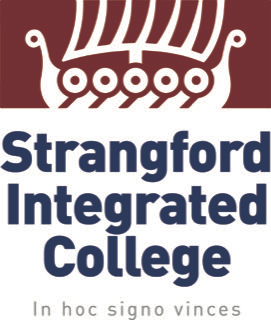 Curriculum MappingCurriculum Mapping Subject: Art and Design           Year Group: 11Subject: Business StudiesSubject: BCS                    Subject: Btec First Award Public ServicesSubject Careers                             Subject:  CCEA   GCSE DRAMA     Subject: English Language and Literature                  Subject: English       Year Group Year 11 English Language GCSESubject : Film Studies            	  Eduqas SpecificationSubject :Child Development     Subject: BTEC Hospitality                             Subject GCSE Food and Nutrition                             Subject GCSE Health and Social Care                            Subject Occupational Studies Contemporary Cuisine                            Subject: History	Subject: Mathematics                                                    Subject: GCSE Music 		 Subject: Languages - French  and SpanishSubject: BTec Information and Creative Technology            Subject:  PE  Subject Science               Single Award  / Double Award  / OCN Subject:  Technology & Design               Subject:  Motor Vehicle Studies              Subject:  Religious Christian Ethics GCSE                                                    Subject:  OCN PS & WB                            Subject LLW (non exam)          Subject:   GCSE CCEA Geography – Paper 1: Understanding our natural world (Physical Geography)Subject: GCSE Moving Image Arts		 Subject: Prince’s Trust Achieve      September- OctoberNovember- December November- December Theme: Unit 1A Sketchbook (25% of GCSE) Experimental PortfolioStudents learn about:  Formal Elements – tone / line / colour / compositionColour mixing, pattern design, printmaking techniques and preparation for workshopLiteracy: Key words associated with new techniques. How to write about the processes involved in new techniques. Writing about artists and how they have influenced own practiceNumeracy: Understanding of scale, proportion. Measuring accurately to produce grids and templatesICT:Internet research to investigate artists and techniques.TS & PC: Working with others (WWO), Self-Management (SM)RRSA: Article 13Careers:Looking at the career of printmaking through contextual research of local artists. Preparing for print making workshopMid- Term Theme: Pattern in Nature Students learn about:Observing detail through a variety of drawing media. How to take close up photographs. Understanding colour theory and putting it into practice through oil pastel and chalk experiments.Literacy: Key words associated with new techniques. How to write about the processes involved in new techniques. Writing about artists and how they have influenced own practiceNumeracy: Measure and accurately to draw grids and frames. Use a paper slicer to accurately measure for display pages. ICT:Internet research. Transfer of photographs from camera/phone to print.TS & PC: Working with others (WWO), Self-Management (SM)RRSA: Article 13Potential for joint school trip to the Royal Ulster academy exhibitionCareers: Studying various artists associated with different techniques Tracking assessment:Research and drawing grids exploring patterns in nature theme.Research 20%Drawing grid 60%Presentation and Evaluation 20%January- February January- February MarchTheme: Patterns in NatureStudents learn about:Photography relating to nature. Manipulating images to complete experiments in print / texture / batik / clayUsing clay to replicate pattern and design. Slab building, pinch pots and coil building.Literacy: Writing about their own and others art. Building on previous writing frames to develop evaluative vocabulary to meet GCSE criteria. Learning key words associated with drawing and ceramic techniques. How to write succinctly and use evaluative vocabulary to critique a ceramic experiment. Write notes to explain processes and techniques.Numeracy: Measurement and estimation through batik and embroidery experiments. (enlarging images, measuring stitches etc.)Understanding balance and composition when framing photographs. Slicing and sticking accurately when presenting work.ICT: Photoshop manipulation of images to develop skills in layering, image adjustments and filters. Using these skills as tools for a painted panel.TS & PC: Working with others (WWO), Self-Management (SM)RRSA: Article 13Careers: Artists, craftspeople Graphic design and textiles design careers to be discussed. Introduction to college courses which might be considered. Tracking Assessment: Yr 11 Mock at Half termSubmission of experimental Portfolio Unit 1A of GCSEMid- Term Theme: Outside Unit 1B of GCSE course introduced (35% of GCSE). Personal or group project to be completed between March and December of yr. 12Students learn about:Following a commission or design brief.Using experimental knowledge from term 1 and 2A to complete a project.Making wise and considered choices following a range of experimental challenges.Acting on evaluations and teacher feedback to complete their project using their best skills.Literacy: Continue with description, critique and evaluation as in term 1 and 2ANumeracy: Skills as relevant to chosen project using mainly measurement and estimation. ICT: Again, as appropriate to chosen project. Continue with research and use of online tutorials where relevant TS & PC: Working with others (WWO), Self-Management (SM) RRSA: Article 13Careers: Artists, craftspeopleTracking assessment: Completed as mock exam at the end of February/ beginning of March.April-MayJuneEaster holidaysTheme: Unit 1B Outside Personal work and research based on chosen theme/mediaFocus on photography, manipulating photos on photoshop and snapseed and initial studies from images.Theme: Continue with Unit 1B Personal work and research based on chosen theme/mediaFocus on photography, manipulating photos on photoshop and snapseed and initial studies from images.September- OctoberNovember- December November- December Theory:  Unit 1, Creating a businessStudents learn about:  Entrepreneurs, Business Resources, Ownership.Literacy: Using key terminology appropriately, understanding command words, developing connectives and listening to instructions. Numeracy: Understanding of classification of business size, opening capital and returns on investment.ICT:Internet research to investigate business ownership.  Use of Teams and I pads to complete work.TS & PC PS, MI, WOCareers: becoming an entrepreneurAssessment – end of October, Tracker 1Mid- Term Theory: Creating a business, unit 1 cont.Students learn about:  Business Sectors, Location, Aims and Objectives, StakeholdersLiteracy: Using key terminology appropriately, understanding command words, developing connectives and listening to instructions. Use of real-world business case studies.  Numeracy: Understanding of financial restraints on ownership and rewards within different business sectors.ICT:Internet research to investigate business structure.  Use of Teams and I pads to complete work.TS & PCMI, DM, WO, SMCareers: Job roles in different sectorsAssessment: Christmas Exam                January-FebMarchTheory: Unit 1, Marketing. Students learn about:  Marketing and market research, Four P’s, competition and customer service. International business, E-business, M-businessLiteracy: Using key terminology appropriately, understanding command words, developing connectives and listening to instructions. qualitative research information.  Interpreting key legislation. Guest speaker (YE).Numeracy: Understanding of classification of sampling, segmentation and quantitative research data. Sales promotions such as discounting and competitor analysis. Exchange rates, tariffs, inflation, online purchasing and sellingICT:Internet research to investigate business marketing strategies.  Use of Teams and I pads to complete work.TS & PC PS, MI, DMCareers: careers in Marketing and international companiesMid- Term Theory: Unit 1, Business operationsStudents learn about: Types of production, methods of manufacturing, qualityLiteracy: Using key terminology appropriately, understanding command words, developing connectives and listening to instructions. qualitative research information.  Interpreting H & S legislation, quality standards abbreviations.Numeracy: Trend analysis, specialisation and division of labour.  Inventory management, just in time productionICT:Internet research to investigate stages of production, quality control systems and quality legislation.  Use of Teams and I pads to complete work.TS & PC PS, MI, DM, WOCareers: Careers in different production stages.Assessment: Tracker 3April-MayJuneEasterHolidaysTheory: Unit 1 Students learn about:  Revision of Unit 1, creating a business, marketing & business operationsLiteracy: Practice exam skills.  Connectives, command words and written frameworksNumeracy: Practice exam skills and revisionICT:Review mark schemes and chief examiner reportsTS & PCSM, MI, DMAssessment: past paper questionsTheory: Unit 1 and unit 2 (Developing a business)Students learn about:  Revision of Unit 1, creating a business, marketing & business operations.Start unit 2, Recruitment and selectionLiteracy: Practice exam skills.  Connectives, command words and written frameworks.  Numeracy: Practice exam skills and revisionICT:Review mark schemes and chief examiner reportsCareers: Create CVTS & PCSM, MI, WOAssessment: past paper questionsEXTERNAL EXAM September- OctoberNovember- December November- December November- December November- December PracticalUnit 1 - Software Applications for BusinessSpreadsheetsCreating, editing and developing formulasLiteracy: Correctly transferring information from one source to anotherNumeracy: Handling Data, transferring data into a spreadsheet, altering data effectivelyICT: Using computer software to answer practise questionsTS & PC: Handling Data, MI, PSAssessment: Feb trackerPracticalUnit 1 - Software Applications for BusinessSpreadsheetsCreating, editing and developing formulasLiteracy: Correctly transferring information from one source to anotherNumeracy: Handling Data, transferring data into a spreadsheet, altering data effectivelyICT: Using computer software to answer practise questionsTS & PC: Handling Data, MI, PSAssessment: Feb trackerMid- Term Practical Unit 1 - Software Applications for Business DatabaseCreating databases, single/multiple criteria and queriesLiteracy: Reading information correctly and transferring this to computerNumeracy: Handling formulas and numerical data ICT: Using Database softwareTS & PC: Handling Data, PS MIAssessment – Christmas examPractical Unit 1 - Software Applications for Business DatabaseCreating databases, single/multiple criteria and queriesLiteracy: Reading information correctly and transferring this to computerNumeracy: Handling formulas and numerical data ICT: Using Database softwareTS & PC: Handling Data, PS MIAssessment – Christmas examJanuary- February MarchMarchMarchMarchMarchPracticalUnit 1 - Software Applications for Business Presentation software and Web authoring softwarePowerPoint, email and web expressionLiteracy: presenting information in a suitable literacy formatNumeracy: Handling DataICT: Creating a PowerPoint, using internet for research and communicationTS & PC: Handling data, WO, MI Assessment: End of topic PPQMid- Term Mid- Term Mid- Term Practical  Unit 1 - Software Applications for BusinessWord and File ManagementApplication forms, letters, memos and posters Literacy: Using topic guide and appropriately and listening to instructionsICT: Word to create documentCareers: Administration in a businessAssessment – End of October tracking testPractical  Unit 1 - Software Applications for BusinessWord and File ManagementApplication forms, letters, memos and posters Literacy: Using topic guide and appropriately and listening to instructionsICT: Word to create documentCareers: Administration in a businessAssessment – End of October tracking testApril-MayJuneJuneUnit 1 Using ICT- RevisionLiteracy: Correctly transferring information from one source to anotherNumeracy: Handling DataICT: Using computer software to answer practise questionsTS & PC: Handling Data, SMAssessment: PPQUnit 1 Using ICT- RevisionLiteracy: Correctly transferring information from one source to anotherNumeracy: Handling DataICT: Using computer software to answer practise questionsTS & PC: Handling Data, MI, SMAssessment: PPQStart Unit 3- Developing Digital SolutionsUnit 1 Using ICT- RevisionLiteracy: Correctly transferring information from one source to anotherNumeracy: Handling DataICT: Using computer software to answer practise questionsTS & PC: Handling Data, MI, SMAssessment: PPQStart Unit 3- Developing Digital SolutionsSeptember- OctoberSeptember- OctoberSeptember- OctoberNovember- DecemberNovember- DecemberNovember- DecemberNovember- DecemberCW:  Unit 3, Employment in the Public Services, LA AStudents learn about:  Employment roles and conditions of service in the public services. Different types of PS and the positive/negative of working in the services.  Job opportunities and conditions of serviceLiteracy: Using key terminology appropriately, understanding command words, developing connectives and listening to instructions. Guest speaker – Navy&  MarinesNumeracy: Renumeration packages ICT:Internet research to investigate three different services.  Use of Teams and I pads to complete work. Creating word and publisher documentsTS & PC PS, MI, DMCareers: Uniformed PSAssessment – end of October, Tracker 1 – CW evidenceCW:  Unit 3, Employment in the Public Services, LA AStudents learn about:  Employment roles and conditions of service in the public services. Different types of PS and the positive/negative of working in the services.  Job opportunities and conditions of serviceLiteracy: Using key terminology appropriately, understanding command words, developing connectives and listening to instructions. Guest speaker – Navy&  MarinesNumeracy: Renumeration packages ICT:Internet research to investigate three different services.  Use of Teams and I pads to complete work. Creating word and publisher documentsTS & PC PS, MI, DMCareers: Uniformed PSAssessment – end of October, Tracker 1 – CW evidenceMid- Term Mid- Term Mid- Term Mid- Term CW:  Unit 3, Employment in the Public Services, LA BStudents learn about:  Application and selection.  Job searching, CV/App. formLiteracy: Using key terminology appropriately, understanding command words, developing connectives and listening to instructions.  Numeracy: Renumeration packages, fringe benefits such as discount ICT:Internet research to investigate three different services.  Use of Teams and I pads to complete work. Creating word and publisher documents TS & PC PS, MI, DM Careers: Uniformed PSAssessment – Christmas Exam – CW evidenceCW:  Unit 3, Employment in the Public Services, LA BStudents learn about:  Application and selection.  Job searching, CV/App. formLiteracy: Using key terminology appropriately, understanding command words, developing connectives and listening to instructions.  Numeracy: Renumeration packages, fringe benefits such as discount ICT:Internet research to investigate three different services.  Use of Teams and I pads to complete work. Creating word and publisher documents TS & PC PS, MI, DM Careers: Uniformed PSAssessment – Christmas Exam – CW evidenceCW:  Unit 3, Employment in the Public Services, LA BStudents learn about:  Application and selection.  Job searching, CV/App. formLiteracy: Using key terminology appropriately, understanding command words, developing connectives and listening to instructions.  Numeracy: Renumeration packages, fringe benefits such as discount ICT:Internet research to investigate three different services.  Use of Teams and I pads to complete work. Creating word and publisher documents TS & PC PS, MI, DM Careers: Uniformed PSAssessment – Christmas Exam – CW evidenceCW:  Unit 3, Employment in the Public Services, LA BStudents learn about:  Application and selection.  Job searching, CV/App. formLiteracy: Using key terminology appropriately, understanding command words, developing connectives and listening to instructions.  Numeracy: Renumeration packages, fringe benefits such as discount ICT:Internet research to investigate three different services.  Use of Teams and I pads to complete work. Creating word and publisher documents TS & PC PS, MI, DM Careers: Uniformed PSAssessment – Christmas Exam – CW evidenceJanuary- FebruaryJanuary- FebruaryJanuary- FebruaryMarchMarchMarchMarchMarchMarchTheory: Unit 1 The Role and Work of the PublicServices. LA AStudents learn about:  Grouping and purpose of the public services, work and responsibilities, need for the public services to work togetherLiteracy: Using key terminology appropriately, understanding command words, developing connectives and listening to instructions. qualitative research information.  Interpreting key legislation. Numeracy Efficiency, manpower hours ICT:Use of Teams to complete work booklets  and PPQ’s online.TS & PC PS, MI, MS Careers: Public services Theory: Unit 1 The Role and Work of the PublicServices. LA AStudents learn about:  Grouping and purpose of the public services, work and responsibilities, need for the public services to work togetherLiteracy: Using key terminology appropriately, understanding command words, developing connectives and listening to instructions. qualitative research information.  Interpreting key legislation. Numeracy Efficiency, manpower hours ICT:Use of Teams to complete work booklets  and PPQ’s online.TS & PC PS, MI, MS Careers: Public services Mid- Term Mid- Term Mid- Term Mid- Term Theory: : Unit 1 The Role and Work of the PublicServices. LA BStudents learn about: How public services are delivered, funding, impact of this on delivery of PS and accountability.Literacy: Using key terminology appropriately, understanding command words, developing connectives and listening to instructions. qualitative research information.  Interpreting accountability descriptions. Numeracy: Funding ICT:Use of Teams to complete work booklets and PPQ’s online TS & PC MS, MI, DM, wo Careers: Careers in Public sector.Assessment: Tracker 3Theory: : Unit 1 The Role and Work of the PublicServices. LA BStudents learn about: How public services are delivered, funding, impact of this on delivery of PS and accountability.Literacy: Using key terminology appropriately, understanding command words, developing connectives and listening to instructions. qualitative research information.  Interpreting accountability descriptions. Numeracy: Funding ICT:Use of Teams to complete work booklets and PPQ’s online TS & PC MS, MI, DM, wo Careers: Careers in Public sector.Assessment: Tracker 3Theory: : Unit 1 The Role and Work of the PublicServices. LA BStudents learn about: How public services are delivered, funding, impact of this on delivery of PS and accountability.Literacy: Using key terminology appropriately, understanding command words, developing connectives and listening to instructions. qualitative research information.  Interpreting accountability descriptions. Numeracy: Funding ICT:Use of Teams to complete work booklets and PPQ’s online TS & PC MS, MI, DM, wo Careers: Careers in Public sector.Assessment: Tracker 3Theory: : Unit 1 The Role and Work of the PublicServices. LA BStudents learn about: How public services are delivered, funding, impact of this on delivery of PS and accountability.Literacy: Using key terminology appropriately, understanding command words, developing connectives and listening to instructions. qualitative research information.  Interpreting accountability descriptions. Numeracy: Funding ICT:Use of Teams to complete work booklets and PPQ’s online TS & PC MS, MI, DM, wo Careers: Careers in Public sector.Assessment: Tracker 3April-MayApril-MayJuneJuneJuneJuneJuneJuneJuneJuneEasterHolidaysTheory: Unit 1 Students learn about:  Revision of Unit 1, The Role and Work of the PublicServices.Literacy: Practice exam skills.  Connectives, command words and written frameworks Numeracy: Practice exam skills and revision ICT:Review mark schemes and chief examiner reports TS & PCSM, MI, DMAssessment: past paper questionsTheory: Unit 1 Students learn about:  Revision of Unit 1, The Role and Work of the PublicServices.Literacy: Practice exam skills.  Connectives, command words and written frameworks Numeracy: Practice exam skills and revision ICT:Review mark schemes and chief examiner reports TS & PCSM, MI, DMAssessment: past paper questionsTheory: Unit 1 Students learn about:  Revision of Unit 1, The Role and Work of the PublicServices.Start unit 2, Working Skills in the Public ServiceSectorLiteracy: Practice exam skills.  Connectives, command words and written frameworks.   Numeracy: Practice exam skills and revision ICT:Review mark schemes and chief examiner reports Careers: Create CV TS & PCSM, MI,WOAssessment: past paper questionsEXTERNAL EXAM Theory: Unit 1 Students learn about:  Revision of Unit 1, The Role and Work of the PublicServices.Start unit 2, Working Skills in the Public ServiceSectorLiteracy: Practice exam skills.  Connectives, command words and written frameworks.   Numeracy: Practice exam skills and revision ICT:Review mark schemes and chief examiner reports Careers: Create CV TS & PCSM, MI,WOAssessment: past paper questionsEXTERNAL EXAM Theory: Unit 1 Students learn about:  Revision of Unit 1, The Role and Work of the PublicServices.Start unit 2, Working Skills in the Public ServiceSectorLiteracy: Practice exam skills.  Connectives, command words and written frameworks.   Numeracy: Practice exam skills and revision ICT:Review mark schemes and chief examiner reports Careers: Create CV TS & PCSM, MI,WOAssessment: past paper questionsEXTERNAL EXAM Theory: Unit 1 Students learn about:  Revision of Unit 1, The Role and Work of the PublicServices.Start unit 2, Working Skills in the Public ServiceSectorLiteracy: Practice exam skills.  Connectives, command words and written frameworks.   Numeracy: Practice exam skills and revision ICT:Review mark schemes and chief examiner reports Careers: Create CV TS & PCSM, MI,WOAssessment: past paper questionsEXTERNAL EXAM April - JuneTopic: Topic: impact of globalisationLiteracy: Subject specific termsNumeracy: reading Labour Market graphs and figuresICT: creating poster on careerTS & PC: Working with others (WWO), Self-Management (SM)RRSA: Careers: Thinking about careers with regard to Labour Market InformationLiteracy: Subject specific termsTS & PC: Working with others (WWO), Self-Management (SM)RRSA: Article 12 respect for the views of the child. Article 28 right to education.Topic: impact of globalisationLiteracy: Subject specific termsNumeracy: reading Labour Market graphs and figuresICT: creating poster on careerTS & PC: Working with others (WWO), Self-Management (SM)RRSA: article 17 access to information from the mediaCareers: Thinking about careers with regard to Labour Market InformationTopic: Work Experience Preparation Literacy: preparing paper workCareers: work related experienceTopic: Work experienceLiteracy: preparing paper workTS & PC: planning, organisational, communicationCareers: work related experience.RRSA: article 12 – respect views of the child.September- OctoberNovember- December November- December Introduction to Component 3 – Set Text Pupil guide to GCSE DramaTeam building, group bonding, protocols, standards + expectationsRead through set textPractical exploration of set text & Fact FilesRehearse & present extractsIntroduction to directing - Stage Grid + Stage Plan/Ground plan (prep for Q3a & c)Homework Tasks Introductory tasks for Set Text – Press Releases worksheetResearch the playwright Philip RidleyFact Files – create powerpoint to illustrate the fact files  (Prep for Q1a)Research background information to the set text - tenement buildings, historical background. social background, culture in 1990s; fashion in the 90s; music Read through Set Text – complete summary of the textHOM: 1 Persisting & 11 Creating, Imagining & InnovatingLiteracy: Drama terminology; media clips (Look Who Is Talking’; Kevin + Perry TV Show; ‘Kids Game’ from ‘Blood Brothers’ Willy Russell; jokes + stories; explore + understand ideas, events + features in texts; research the 1990s; explore culture, music & song lyrics; marks are awarded for the quality of written work; express opinions about their own work; present ideas in a variety of formsNumeracy:  Scaled drawings/models/floor plans; dynamics/phrasing/tempo and tone; use of plots and cue sheetsICT:  Internet research; powerpoint; apps/internet for design; YouTube; presentation of folio items; use software, systems + iPads TS + PC:  Managing information; Being creative; Self-management; Working with othersPrior Learning: Continue development of  Key Stage 3 DramaRRSA:  Articles 3, 5, 6 & 31Careers:  Students will learn about the variety of front of house and backstage employment opportunities in theatre +in particular the role of the playwright & directingCross Curricular Skills: Research skills; Themes explored may be linked with other subjects such as History; Links with English: Speaking + Listening; Script reading/writing; keywords. Tracker: Fact Files – Q1a & Q3aIntroduce CCEA ThemeIntroduction to Component1 – Devised Drama Students either: devise & present a group performance; or devise & give a design presentationExplore stereotypesCreate believable characters for role-play & improv Discuss and understand the difference between character + role How to use stimuli + sources appropriately to influence devised scenes Develop voice and movement terminology (prep for Q3b & c)Explore characterisation/rehearsal techniques such as ‘writing in role’, ‘hot-seating’ to develop understanding of characterSmall scale performances – peer & self evaluation Recap on & develop knowledge of Stage Grid & Stage Plan/Ground Plan (prep for Q3a)Gather sources to support the theme/issue – initial researchHomework Tasks Continue Component 3:Q1a – Fact Files continuedIntroduction to Set Design powerpoint – draw stage planResearch a famous set designer/set designer + create a presentation of their designs, influences + methodologyDesign + create a box set for ‘SparklesharkHOM: 11 Creating, Imagining & Innovating;  12 Responding with Wonderment & AweLiteracy: As Sept – Oct; textual analysis; character analysis; writing in role; explore + understand ideas, events + features in texts; research + presentation skills; marks are awarded for the quality of written work; express opinions about their own work; present ideas in a variety of formsNumeracy: Scaled drawings/models/floor plans; record ideas through notes or notation; use of plots and cue sheetsICT:  Internet research; powerpoint; apps/internet for set designs; YouTube; presentation of folio items; use software, systems + iPads TS + PC:  Managing information; Being creative; Self-management; Working with othersPrior Learning: Continue development of  Key Stage 3 DramaRRSA:  Articles 13, 17, 28, and  31Careers:  Students will explore a variety of roles within theatre including the role of the Set Designer & Costume DesignerCross Curricular Skills: Research skills; Themes explored may be linked with other subjects such as History; Links with English: Speaking + Listening; Script reading/writing; keywords. Tracker: Written Winter Examination Paper Q1a, 2a + b, and 3a (Prep 1). (May change depending on what has been covered)January- February January- February March - JuneContinue Component 1- DevisedContinue development of devised drama  Research practitioners including Stanislavski & Frantic AssemblyStudents lead workshops based on their sources Begin rehearsals + block scenesExplore voice, movement skills + facial expressionIntroduction to a variety of rehearsal techniquesWork through student notebookIntroduction to PropsContinue Component 3 - Set Text ‘Sparkleshark’ Philip RidleyWatch a live or recorded theatrical event and analyse it based on Q1bExplore conventionsHomework Tasks Continue Component 3:Introduction to Costume PowerPointCostume Treasure Hunt based on 90s fashion/school uniformQ2 Costume analysis - students will create a costume design for one characterDesign and create a costume for one/two of the characters in the set text – one to be made into a costume for a dollCatch up on any work missed to dateExam Prep Paper 2+ 3HOM: 1 Persisting; 9 Thinking & communicating with Clarity & PrecisionLiteracy: Variety of media for research; writing in role; explore + understand ideas, events + features in texts; marks are awarded for the quality of written work; express opinions about their own work; present ideas in a variety of formsNumeracy: Scaled drawings for costume design; measuring for costume creationICT:  Internet research; powerpoint; apps/internet for costume design; YouTube; presentation of folio items; use software, systems + IpadsTS + PC: Managing information; Being creative; Self-management; Working with others Prior Learning: Continue development of  Key Stage 3 DramaRRSA:  Articles 13, 24, 28, 29 and Article 31Careers:  Students will explore a variety of roles within theatre including Properties Manager & Costume DesignerCross Curricular Skills: Research skills; Themes explored may be linked with other subjects such as History; Links with English: Speaking + Listening; Script reading/writing; keywordsTracker: Prep Paper 4:  Q1a, 1b, 2a + b, and 3aContinue Component 1 – Devised DramaContinue developing K & U of practitioners Continue rehearsals + problem solvingContinue exploration of voice, movement skills + facial expressionContinue exploring rehearsal techniques & assessing their usefulness in developing their drama, their characters & their own skillsWork through student notebookIntroduction to LightingHomework Tasks - Continue Component 3:Introduction to Lighting powerpoint + tasksUnit 1 Student Notebook – wide variety of textsExam Prep Paper 5HOM: 5 Thinking about Your Thinking; 6 Striving for AccuracyLiteracy: Drama terminology; media clips; explore + understand ideas, events + features in texts; as Sept – Feb; continue working on Scripted Unit text (to be decided); textual analysis; character analysis; writing in role; past CCEA examination papers; theatre visit or watch recording of ‘live theatre’, marks are awarded for the quality of written work; express opinions about their own work; present ideas in a variety of formsNumeracy:  Scaled drawings/models/floor plans; dynamics/phrasing/tempo and tone; use of plots and cue sheetsICT:  Internet research; powerpoint; apps/internet for props and lighting effects; YouTube; presentation of folio items; use software, systems + consolesTS + PC:  Managing information; Being creative; Self-management; Working with othersRRSA:  Articles 13, 28, 29 and Article 31Prior Learning: Continue development of Key Stage 3 DramaCareers:  Students will learn about the variety of front of house and backstage employment opportunities in theatre Cross Curricular Skills: Research skills; Theme explored may be linked with other subjects such as History; Links with English: Speaking + Listening; Script reading/writing; keywords. Tracker: Written Summer Examination Paper - Prep Paper 5: Q1 a, 1B, 2a + b, 3a + b September- OctoberNovember- December November- December November- December Blackwell Spelling TestStudy of language devices and word classesEng Lit Unit 1 Part A: Study of Prose: Of Mice and Men/Your ShoesEng Lang Unit 1 Task 2 – Language AnalysisEng Lang Unit 2 – Task 1: Individual Presentation/ Q&ATR1: Lang: Individual Presentation on ‘Dream Job’TR1: Lit: Timed class essay on character from Of Mice & MenLiteracy:  Communicate meanings, feeling and viewpoints in a logical and coherent manner.Numeracy: Make predictionsICT: Select information from a reliable source. TS & PC: SM: Set personal targets and fulfil deadlines RRSA: Article 12 (Have a say in decisions that affect you) Careers: 1930s workforce Tracking assessment: Speaking and Listening task (Lang) & Essay (Lit)Blackwell Spelling TestStudy of language devices and word classesEng Lit Unit 1 Part A: Study of Prose: Of Mice and Men/Your ShoesEng Lang Unit 1 Task 2 – Language AnalysisEng Lang Unit 2 – Task 1: Individual Presentation/ Q&ATR1: Lang: Individual Presentation on ‘Dream Job’TR1: Lit: Timed class essay on character from Of Mice & MenLiteracy:  Communicate meanings, feeling and viewpoints in a logical and coherent manner.Numeracy: Make predictionsICT: Select information from a reliable source. TS & PC: SM: Set personal targets and fulfil deadlines RRSA: Article 12 (Have a say in decisions that affect you) Careers: 1930s workforce Tracking assessment: Speaking and Listening task (Lang) & Essay (Lit)Mid- Term Eng Lang Unit 1 Task 3Eng Lang Unit 1 Task 1: SpeechesTR2: Lang: Unit 1 Mock Examination – Tasks 1-3TR2: Lit: Unit 1 Mock Examination – timed character essayLiteracy: Interpret, analyse and present information in oral and written formats (essays and group discussions)Numeracy: Estimate numbers as a fraction in exam paper ICT: Solving problems using digital tools and resourcesTS & PC: WWO: Learn with and from others through cooperation and accept responsibility for achieving collective goals.RRSA: Article 28 (You have a right to an education)Careers: Travel writerTracking assessment:  Winter examinationsJanuary- February January- February MarchEng Lang Unit 3: Spoken LanguageEnglish Language Unit 2:  Individual Presentation (Speech)Eng Lit Unit 1 Part B: Study of 19th Century ProseLiteracy: Explore and respond, both imaginatively and critically to a variety of texts; exploring how authors establish meaning.Numeracy: Understanding of how language evolves over time.  ICT: SM: Monitor, review and evaluate progress and improve their learning (identifying strengths and weakness)TS & PC: BC: Make ideas real by experimentingRRSA: Article 31 (you have the right to drama)Careers: Theatre and Arts CareersMid- Term Eng Lit: Unit 1 Revision: Of Mice and Men & ProseEng Lang:  Unit 1 Task 5Eng Lang: Revision of Unit 1 Task 1TR3: Lang: Unit 1 Mock paper (full) TR3: Lit: Unit 1 Mock paper (full)Literacy: Review accuracy of basic punctuation (for assessed spelling areas of Unit 1 eternal examination). Numeracy: Understand shape in relation to multi modal texts ICT: Create, develop and publish ideas TS & PC: SM: Focus, sustain attention and persist with tasksRRSA: Article 2 (You have the right to protection against discrimination)Careers: Marketing Tracking assessment: Mock examinations (full papers) April-MayJuneJuneEaster holidaysEng Lang: Preparation and revision for Unit 1 PaperEng Lit: Preparation and revision for Unit 1 Paper (closed book)External examinationsStart into Eng Lang: Spoken Language Literacy: Revision of appropriate structure of analysis for both examinationsNumeracy: Time management in exam situations and revision.ICT: Process found or self-produced images showing awareness of purpose and audienceTS & PC: SM: Set personal learning goalsRRSA: Article 28 (You have the right to an education)Careers: Editing RevisionEng Lang Unit 3 Task 1: Written LanguageEng Lang Unit 2 – Role Play/Group DiscussionLiteracy: Understand how meaning can be communicated successfully orally.Numeracy: Consider how time and place impacts upon spoken language.ICT: Design publicity material and evaluate workTS & PC: BC: Seek out questions to exploreRRSA: Article 24 (You should get the best healthcare possible)Careers: ResearcherSeptember- OctoberNovember- December November- December November- December Blackwell Spelling TestUnit 2 Speaking and Listening Task: Individual Presentation/ Q&AUnit 1: Reading to Access Non-Fiction texts – Tasks 2 & 3Developing reading skills: Recognise purpose & audience of texts; Language devices; Analysis; Summary.Unit 1 Task 2Unit 1 Task 3Tracker 1 : Speaking and Listening: Individual Presentation on ‘My Hopes and Dreams’ or ‘My future Career’Literacy: Convey information clearly; Summarise information;  Understand how information is presented in different forms and for different purposes and audiences.Numeracy: Understand exam weightings and marksICT: Create information using a range of digital mediaTS & PC: SM: Set personal targets RRSA: Article 28: You have the right to an educationCareers: Careers you are interested in and links to English GCSEMid- Term Unit 2 Speaking and Listening Task: Group Discussion Tracker 2:  Winter exam Unit 1 Tasks 2 & 3Unit 2 Speaking and Listening Task: Group Discussion Tracker 2:  Winter exam Unit 1 Tasks 2 & 3Blackwell Spelling TestUnit 2 Speaking and Listening Task: Individual Presentation/ Q&AUnit 1: Reading to Access Non-Fiction texts – Tasks 2 & 3Developing reading skills: Recognise purpose & audience of texts; Language devices; Analysis; Summary.Unit 1 Task 2Unit 1 Task 3Tracker 1 : Speaking and Listening: Individual Presentation on ‘My Hopes and Dreams’ or ‘My future Career’Literacy: Convey information clearly; Summarise information;  Understand how information is presented in different forms and for different purposes and audiences.Numeracy: Understand exam weightings and marksICT: Create information using a range of digital mediaTS & PC: SM: Set personal targets RRSA: Article 28: You have the right to an educationCareers: Careers you are interested in and links to English GCSEMid- Term 11 En 2Reading to Access Non-Fiction and Media Texts Unit 1: Tasks 4 & 511 En 3, 4, 5, 6Unit 4: Text(s) study and focus on writer’s craft for Controlled Assessment – written languageBlackwell Spelling TestUnit 2 Speaking and Listening Task: Individual Presentation/ Q&AUnit 1: Reading to Access Non-Fiction texts – Tasks 2 & 3Developing reading skills: Recognise purpose & audience of texts; Language devices; Analysis; Summary.Unit 1 Task 2Unit 1 Task 3Tracker 1 : Speaking and Listening: Individual Presentation on ‘My Hopes and Dreams’ or ‘My future Career’Literacy: Convey information clearly; Summarise information;  Understand how information is presented in different forms and for different purposes and audiences.Numeracy: Understand exam weightings and marksICT: Create information using a range of digital mediaTS & PC: SM: Set personal targets RRSA: Article 28: You have the right to an educationCareers: Careers you are interested in and links to English GCSEMid- Term Literacy: Explore how writers establish meaning; Apply key terms appropriately in context.Numeracy: Convert marks to a percentageICT: Share and develop ideas digitallyTS & PC: WO: Develop routines of turn-taking, sharing and co-operatingRRSA: Article 2: You have the right to protection against discriminationCareers: Where can English take you?Literacy: Explore how writers establish meaning; Apply key terms appropriately in context.Numeracy: Convert marks to a percentageICT: Share and develop ideas digitallyTS & PC: WO: Develop routines of turn-taking, sharing and co-operatingRRSA: Article 2: You have the right to protection against discriminationCareers: Where can English take you?January- FebruaryJanuary- FebruaryMarch - April (up to Easter)March - April (up to Easter)March - April (up to Easter)Unit 2 Speaking and Listening Task: Role PlayUnit 2 Speaking and Listening Task: Role PlayMid- Term Unit 2 Additional Speaking and Listening TaskMock exam revision / Controlled Assessment prepTracker 3:  Mock exam / Controlled Assessment (to be reported on)Unit 2 Additional Speaking and Listening TaskMock exam revision / Controlled Assessment prepTracker 3:  Mock exam / Controlled Assessment (to be reported on)11 En 2Unit 1 Task 1 Writing for Purpose and AudienceContinue working on Unit 1 Tasks 2, 3, 4 & 511 En 3, 4, 5, 6Unit 4 Complete Controlled Assessment Written Language Begin Spoken Language prepMid- Term 11 En 2Unit 4 Controlled Assessment Written Language 11 En 3, 4, 5, 6Unit 4 Controlled AssessmentSpoken LanguageLiteracy: Distinguish between fact and opinion; Understand how meaning can be communicated successfully orally and in written form.Numeracy: using statistics to support argumentsICT: Consider and evaluate sourcesTS & PC: MI: Communicate with a sense of purpose and audienceRRSA: Article 24: You should get the best health care possibleCareers:   Advertising and MarketingLiteracy: Distinguish between fact and opinion; Understand how meaning can be communicated successfully orally and in written form.Numeracy: using statistics to support argumentsICT: Consider and evaluate sourcesTS & PC: MI: Communicate with a sense of purpose and audienceRRSA: Article 24: You should get the best health care possibleCareers:   Advertising and MarketingMid- Term Literacy:  Understand and analyse language use in differing contexts. .Numeracy: Using marks to set targets for improvementICT: Create, develop and publish ideas TS & PC:  BC: See opportunities in mistakes and failures RRSA: Article 12: You should have a say in decisions that affect youCareers:  Publishing and MediaLiteracy:  Understand and analyse language use in differing contexts. .Numeracy: Using marks to set targets for improvementICT: Create, develop and publish ideas TS & PC:  BC: See opportunities in mistakes and failures RRSA: Article 12: You should have a say in decisions that affect youCareers:  Publishing and MediaEnd April, May - JuneEnd April, May - JuneEnd April, May - JuneEnd April, May - JuneEaster holidaysRevisionUnit 2 Additional Speaking and Listening TaskWork experience preparationUnit 2 Additional Speaking and Listening TaskWork experience preparationEaster holidaysRevision11 En 2Unit 1 Revision for CCEA Unit 1 examUnit 3: Introduction to Spoken Language  11 En 3, 4, 5, 6Unit 1 Task 1 Writing for Purpose and AudienceEaster holidaysRevisionLiteracy: Spelling, punctuation and grammar accuracy Numeracy: Use numbers to make predictionsICT: Solve problems through interaction with electronic toolsTS & PC:  SM: Review learning and some aspect that might be improvedRRSA: Article 31: You have the right to relaxCareers: Work experienceLiteracy: Spelling, punctuation and grammar accuracy Numeracy: Use numbers to make predictionsICT: Solve problems through interaction with electronic toolsTS & PC:  SM: Review learning and some aspect that might be improvedRRSA: Article 31: You have the right to relaxCareers: Work experienceSeptember- OctoberNovember- December November- December Introduction to Film Language – underpinning element for whole specification study:CinematographySoundMise-en-sceneComponent 2: Section C: British FilmAttack of the Block – AsetheticsViewingContexts – LondonKey elements of film form (cinematography, sound & mise-en-scene) in 3 key sequences: opening, climax and endingUnderstanding of the unique style of film to engageTR1: GCSE stepped question on cinematography in Attack the Block (45 minutes)Literacy:  Understanding how audio-visual communicates meaning, themes and emotions.Numeracy: Make predictionsICT: Understanding of how ICT evolution has influenced filmTS & PC: SM: Set personal targets and fulfil deadlinesRRSA: Article 12 (Have a say in decisions that affect you)Careers: DirectorTracking assessment: GCSE stepped question on cinematographyMid- Term Component 2 Section B: non-English Global FilmTsotsi ViewingContexts of South AfricaKey elements of film form in 3 key sequences (cinematograph, sound, editing & mise-en-scene).Understanding representations of gender, ethnicity, culture and age. TR2: GCSE examination question on Attack of the Block and Tsotsi (1 hour)Literacy: Interpret, analyse and present information in oral and written formats (essays)Numeracy: Recognition of how budget/ finance influences film.ICT: Solving problems using digital tools and resourcesTS & PC: WWO: Learn with and from others through cooperation and accept responsibility for achieving collective goals.RRSA: Article 28 (You have a right to an education)Careers: ScreenwriterTracking assessment:  Winter examinationsJanuary- February January- February MarchComplete Component 2: Section A: Global English Film District 9 – Narrative ViewingContextsKey elements of film form within 3 key scenesNarrative – clever visual methods of storytelling in D9.Literacy: Plan work and organisation of key elements.Numeracy: Understanding of economic contexts in South Africa. ICT: SM: Monitor, review and evaluate progress and improve their learning (identifying strengths and weakness)TS & PC: BC: Make ideas real by experimentingRRSA: Article 31 (you have the right to drama)  Careers: AccountantMid- Term Component 1 Section B: Film HistoryUnderstanding the development of films and film technologyComponent 2: Section A, B and C revision for mock examination paper.TR3: GCSE mock (90 mins – District 9, Tsotsi & Attack the Block)Literacy: Effectively manage time in examination context.Numeracy: Understanding of history of film.ICT: Create, develop and publish ideas using Word.TS & PC: SM: Focus, sustain attention and persist with tasksRRSA: Article 2 (You have the right to protection against discrimination)Careers: MarketingTracking assessment: Mock examinationsApril-MayJuneJuneEaster holidaysComponent 1: Section A: Teenage Film (1950s)Rebel Without A CauseViewingContextsKey elements of film form within 3 key scenesUnderstanding: narrative, representations, genre within Rebel Without A CauseLiteracy: Understanding of how meanings and emotions can be created globally through performance.Numeracy: Time management in exam situations and revision.ICT: Continued use of Microsoft software to edit screenplay.TS & PC: SM: Set personal learning goalsRRSA: Article 28 (You have the right to an education)Careers: EditingRevision Start into Component 3: NEA – Screenplay – Teen filmsIntroductionResearch, development of narrative and character Literacy: Understand how meaning can be communicated successfully orally.Numeracy: Time management of screenplay fulfils brief.ICT: Use of ICT to create shooting script.TS & PC: BC: Seek out questions to exploreRRSA: Article 24 (You should get the best healthcare possible)Careers: DirectorSeptember- OctoberNovember- December November- December The New Baby – The focus is on the needs of a newborn including sleep, feeding, purchasing equipmentDescribe the appearance and physical condition of a new babyIdentify the reflexes of a newborn babyDescribe how to meet the needs of a newborn babyFeeding methods-breast v bottle feeding. SterilisationChoosing clothing for a newbornEquipment needed and features of this.How the Consumer Credit Act protects parents when buying equipmentLiteracy: Subject specific terms, justify choices / opinionsNumeracy: Number – comparing prices of milk/equipment. Measurement – when making a bottleICT: research suitable equipment for newbornTS & PC:  Self-Management (SM)RRSA: Article 6 the Right to Grow and Family SupportCareers: role of midwife / health visitorMid- Term Parenthood and responsibilities / Pregnancy – focus on impact of a baby on lifestyles, conception and stages of pregnancy. Students should be able to :Discuss family members roles and responsibilitiesDiscuss how Family members influence the child's developmentDiscuss the factors that affect the decision to have a babyHow does the UN Convention support the childLiteracy: extended writing (past paper questions)Numeracy: ICT: Research stages of foetal developmentTS & PC: WWO, SMRRSA: The rights of the child under UN ConventionCareers: role of midwifeTracking assessment: Christmas Exam January- February January- February MarchDiet and Lifestyle during Pregnancy – focus on nutrients required as well as the impact of smoking, alcohol, drugs, exercise on mother and developing foetusCurrent Government nutritional advice and the relationship to a healthy pregnancyAnalyse a range of meals for a pregnant womanFoods to avoid during pregnancySafe food storage / cooking of foodsImpact of alcohol, smoking and drugs on the developing foetusLiteracy: Key words – subject specificNumeracy: percentages of required nutrientsICT: Research current dietary adviceTS & PC:Handling Info / WORRSA: Right to lifeCareers: Role of SonographerMid- Term Pregnancy and Birth – focus on maintain health throughout pregnancy including multiple pregnancy / miscarriage / post-natal depressionHow a pregnancy is confirmedCommon health conditions during pregnancyStages of foetal development at week 6,20 and 40How ante-natal care is provided and the importance of this for both mother and babyLiteracy: writing for a purpose / past paper questionsNumeracy: ICT: foetal dev researchTS & PC: SM / WWORRSA: Right to life / good healthCareers: Role of Health ProfessionalsTracking assessment: Past paper questionsApril-MayJuneJuneEaster holidaysBirth / Preparation for external exam – focus on birthing options, pain relief and stages of birth.  Preparation for external exam (worth 30% of overall GCSE grade)Discuss 3 stages of labourEvaluate home v hospital birthTypes of pain relief Role of the birthing partnerLiteracy: writing for a purpose / subject specific languageNumeracy: ICT:  Virtual tour of Ulster Hospital TS & PC: SMRRSA:Right to HeathcareCareers: Role of midwife / gynaecologist  / sonographerTracking assessment: Summer exam (written paper 1hr)RevisionSafety and Childhood Illness - focus on keeping children safe both inside and outside the home as well as understanding the treatment of common childhood illnessesLiteracy: taking part in a discussionNumeracy: number /types of accidents in childhoodICT: NSPCC researchTS & PC: RRSA:  Right to safetyCareers: Role of GP /Health Visitor in monitoring child healthSeptember- OctoberNovember- December November- December November- December Unit 1 - Introducing the Hospitality Industry – focusing on how the hosp industry is made upThe structure of the Hospitality IndustryThe size and scale of Hosp Industry – local, national and international examplesBusiness ownership in the Hosp Industry – advantages and disadvantages of each typeSupport provided by other industries – banks /ICT/transport / utilitiesLiteracy: Subject specific terms, past paper questions, listening and taking part in class discussionsNumeracy: Weighing and measuring ingredients in practical workICT: research work on types of Hosp business in NITS & PC: Working with others (WWO), Self-Management (SM)RRSA: Article 17 Right to InformationCareers: Service and standards required by those in the Hospitality IndustryUnit 1 - Introducing the Hospitality Industry – focusing on how the hosp industry is made upThe structure of the Hospitality IndustryThe size and scale of Hosp Industry – local, national and international examplesBusiness ownership in the Hosp Industry – advantages and disadvantages of each typeSupport provided by other industries – banks /ICT/transport / utilitiesLiteracy: Subject specific terms, past paper questions, listening and taking part in class discussionsNumeracy: Weighing and measuring ingredients in practical workICT: research work on types of Hosp business in NITS & PC: Working with others (WWO), Self-Management (SM)RRSA: Article 17 Right to InformationCareers: Service and standards required by those in the Hospitality IndustryMid- Term Unit 1 - Introducing the Hospitality Industry – focusing on trends that impact the industryOperational processes – purchasing materials, goods and services. Evalution of the range of optionsThe purchasing cycle used in Hospitality to obtain goodsTrends and Issues that impact HospitalityLiteracy: Recording notes, listening and taking part in class discussionNumeracy: Weighing and measuring of ingredientsICT: Researching newspaper articles for local news stories about the hospitality industry.TS & PC: WWO, SMRRSA:Article 17Careers: Roles within the hospitality industryTracking assessment: Christmas Exam Mock paper 1hr 15minsUnit 1 - Introducing the Hospitality Industry – focusing on trends that impact the industryOperational processes – purchasing materials, goods and services. Evalution of the range of optionsThe purchasing cycle used in Hospitality to obtain goodsTrends and Issues that impact HospitalityLiteracy: Recording notes, listening and taking part in class discussionNumeracy: Weighing and measuring of ingredientsICT: Researching newspaper articles for local news stories about the hospitality industry.TS & PC: WWO, SMRRSA:Article 17Careers: Roles within the hospitality industryTracking assessment: Christmas Exam Mock paper 1hr 15minsJanuary- February January- February MarchUnit 3 - Food Safety and Health and Safety in the Hospitality Industry – Learning Aim A focus on safe and hygienic practices when purchasing, storing and cooking foodsProcedures used to maintain food safetyStorage of food / Cooking of food in relation to safetyFood Safety Hazards in HospitalityLiteracy: Extended coursework task writingNumeracy: Handling data- numbers of food poisoning casesICT: Research food hygiene and safety practices, typing up of courseworkTS & PC: MI, SM, WWORRSA:Careers: Role of Environmental Health OfficerMid- Term Unit 3 - Food Safety and Health and Safety in the Hospitality Industry – focus on safe and hygienic practices when purchasing, storing and cooking foodsMain pieces of food safety legislationSafety signs and Information in HospitalityWritten Documentation required in safety and hygieneLiteracy: Extended coursework taskNumeracy: Handling dataICT: Research food hygiene and safety practices, typing up of courseworkTS & PC: MI, SM, WWORRSA:Careers: Role of Environmental Health OfficerApril-MayJuneJuneEaster holidaysUnit 3: Learning Aim B – The role of safety legislation and the Hospitality industryStudents will conduct an investigation into one local hospitality business and write a detailed report on findings Literacy: Extended coursework task Numeracy: ICT: Research different safety legislations and typing of courseworkTS & PC: MI, SMRRSA:Careers: Role of Health and Safety Executive / OfficersTracking assessment: Unit 2 – Working skills needed in Hospitality. An in-depth look at the key skills people need to be able to work in hospitality. Demonstration of skills and peer evaluationLiteracy: Extended coursework taskNumeracy:ICT: Using NI job Finder and Job Centre online to research local vacancies in the hospitality industryTS & PC: MI, SM, WWORRSA:Careers: Different roles within the hospitality industrySeptember- OctoberNovember- December November- December Food provenance, processing and production – where does are food come from? Traceability of foods from farm to forkFood and ethical considerations – food miles / sustainablityLiteracy: Subject specific terms, past paper questions, listening and taking part in class discussionsNumeracy: Weighing and measuring ingredientsICT: Produce a leaflet about food additivesTS & PC: Working with others (WWO), Self-Management (SM)RRSA: Article 24Careers: The value of a qualification in food and nutritionMid- Term Food and Nutrition for Good HealthCurrent Government Guidelines for Good HeathHealth Promotion campaigns at local and national levelLiteracy: Recording notes, listening and taking part in class discussionNumeracy: Weighing and measuring of ingredientsICT: TS & PC: WWO, SMRRSA:Careers:  Role of Dietician / EHOTracking assessment: Christmas Exam Mock paper January- February January- February MarchMacronutrients- Protein. Fat, Carbohydrates. Role in the diet, foods found in and deficiency diseasesLiteracy:  Subject specific terms, past paper questions, listening and taking part in class discussionsNumeracy: Daily recommended intakesICT: TS & PC: MI, SM, WWORRSA:Careers: Mid- Term Micronutrients, fibre and water – focus on iron, calcium, vitamin A-KLiteracy: Subject specific terms, past paper questions, listening and taking part in class discussionsNumeracy: Daily recommended intakes  ICT: TS & PC: MI, SM, WWORRSA:Careers: Easter holidaysNutritional and dietary needs – to include nutrients recommended at each stage of the life cycle (babies, toddlers, children, teenagers, adults and elderly)Literacy: Subject specific terms, past paper questions, listening and taking part in class discussion.Numeracy: Daily recommended intakes for various stages of the life cycle.ICT: Planning a meal for a stage in the life cycleTS & PC: MI / SMRRSA:Careers: Role of Dietician / Health Promotion AgencyTracking assessment: Mock examNutritional and dietary needs cont.Literacy:  Literacy:  Subject specific terms, past paper questions, listening and taking part in class discussionsNumeracy: Daily recommended intakes / comparison of different age groups and requirementsICT: research using food tablesTS & PC: MI, SM, WWORRSA:Careers: Health Visitor /Midwife / Sports NutritionistSeptember- OctoberNovember- December November- December Unit 1: Personal Development, Health and Well-BeingStudents will study:Human Development. Identifying the main life stages and age range within each stage.Analyse the expected patters of physical, intellectual, emotional and social development in the life stageLiteracy: Subject specific terms, past paper questions, listening and taking part in class discussionsTS & PC: Working with others (WWO), Self-Management (SM)RRSA: Article 24 and 27Careers: Role of the health visitorTracking Assessment : Past Paper QuestionsMid- Term Students will be studying the topic of relationships. Within this students will study:The different types of relationships individuals may have including in cultural contexts:FamilyFriendshipsIntimate or sexualWorkingHow relationships may have a positive or negative influence on an individual’s social and emotional development.The effects of unhealthy or abusive relationships on an individual’s physical, intellectual, emotional and social health and well-being, including:                Child abuse (physical, emotional, sexual and neglect);                Domestic violence;               Bullying at school or workLiteracy: Recording notes, listening and taking part in class discussionICT: Internet research on support organisations TS & PC: WWO, SMCareers: Professionals who can provide support for relationshipsRRSA: Article 19Tracking assessment: Christmas Exam paper Students will be studying the topic of relationships. Within this students will study:The different types of relationships individuals may have including in cultural contexts:FamilyFriendshipsIntimate or sexualWorkingHow relationships may have a positive or negative influence on an individual’s social and emotional development.The effects of unhealthy or abusive relationships on an individual’s physical, intellectual, emotional and social health and well-being, including:                Child abuse (physical, emotional, sexual and neglect);                Domestic violence;               Bullying at school or workLiteracy: Recording notes, listening and taking part in class discussionICT: Internet research on support organisations TS & PC: WWO, SMCareers: Professionals who can provide support for relationshipsRRSA: Article 19Tracking assessment: Christmas Exam paper January- February January- February MarchStudents will be studying factors that affect health and well-being. Students will learn how to:Define the term health and well-being;Analyse how behavioural factors may affect physical, emotional and social health and well-being includingAlcohol misuse; Healthy and unhealthy diet;Illegal drug use;Physical activity and inactivity; SmokingAnalyse how environmental factors may affect physical, emotional and social health and well-being:Pollution; Occupational hazardsGeographical location.Analyse how physical factors may affect physical, emotional and social health and well-being:             genetically inherited conditions (including Duchenne                muscular dystrophy and cystic fibrosis); Literacy:  Subject specific terms, past paper questions, listening and taking part in class discussionsICT: Research on how a range of factors influence healthTS & PC: MI, SM, WWORRSA: Article 24Careers: Occupations that may pose a hazard to healthMid- Term Students will continue to study the topic on factors that influence health and well-being.Chronic illness or disease (including type II diabetes, osteoporosis, coronary heart disease, dementia and asthma)  Socio-economic factors that affect physical, emotional and social health and well-being: Culture and ethnicity;  Employment and unemployment;  Income;  Housing conditions;Students will study the idea of self-concept. They will gain a knowledge and understanding of the factors that may affect self-concept: includingAge, appearance, culture and ethnicity, disability, education, employment, gender identity, relationships, sexual orientation and unemployment.Students will be studying how these factors impact self concept.Literacy: Subject specific terms, past paper questions, listening and taking part in class discussionsICT: Research and develop a factsheet on a chronic illness or diseaseTS & PC: MI, SM, WWORRSA: Article 30, 29, 14, 7 and 2Careers: Heath professionals treating chronic illness or diseaseEaster holidaysStudents will learn to assess how life changes may affect an individual’s physical, intellectual, emotional and social development:birth of a siblingstarting schoolstarting collegeuniversity or workgetting married or moving in with a partnerbecoming a parentserious illness or injuryseparation or divorcemoving house;death of a loved one; retirement;redundancy;immigration or emigration; andtaking on a caring role.Statutory, voluntary and informal support for life changesStudents will begin revision for their unit 1 exam.Literacy: Subject specific terms, past paper questions, listening and taking part in class discussion.Numeracy: Daily recommended intakes for various stages of the life cycle.ICT: TS & PC: MI / SMRRSA: Article 26, 29Careers: Statutory, voluntary and informal organisations that provide supportTracking assessment: Mock examRevisionStudents will be preparing to complete their unit 1 exam which is 50% of their overall GCSE grade.September- OctoberNovember- December November- December Students will be studying their Patisserie unit which will involve :Health and Safety in a professional catering environmentBreads and Scones both practical and theory. Students will complete 2 scone and 2 bread dishes independently. Students will be marked on two dishes for their portfolio.Students will be evaluating their performance and outcome during practical’s.Students will complete two knowledge tests for their portfolioLiteracy: Reading and following recipes, listening and taking part in class discussions and key termsNumeracy: Accurate weighing and measuring of ingredients, setting of oven temperatures and timing tasks.TS & PC: Self-Management (SM)RRSA: ArticleICT: Use of Teams to upload evidence for portfolio and Word for the completion of their diary and evaluationsCareers: Role of the health and safety officerTracking Assessment : Continuous portfolio workMid- Term Students will continue with their patisserie unit which will include:Careers in the Patisserie sector including skills, qualities and qualificationsCakes and biscuits both practical and theory. Students will complete 2 types of cakes and 2 types of biscuit independently. Students will be marked on two dishes for their portfolio.Students will learn the key theory behind making cakes and biscuits.Students will complete a knowledge test on the topic of cakes and biscuits.Literacy: Recording notes, listening and taking part in class discussion, following a recipeNumeracy: Accurate weighing and measuring of ingredients, setting of oven temperatures and timing tasks.ICT: Use of Teams to upload evidence for portfolio and Word for the completion of their diary and evaluationsTS & PC: WWO, SMCareers: Students will research 3 careers linked to baking and patisserieRRSA:Tracking assessment: Christmas practical assessmentStudents will continue with their patisserie unit which will include:Careers in the Patisserie sector including skills, qualities and qualificationsCakes and biscuits both practical and theory. Students will complete 2 types of cakes and 2 types of biscuit independently. Students will be marked on two dishes for their portfolio.Students will learn the key theory behind making cakes and biscuits.Students will complete a knowledge test on the topic of cakes and biscuits.Literacy: Recording notes, listening and taking part in class discussion, following a recipeNumeracy: Accurate weighing and measuring of ingredients, setting of oven temperatures and timing tasks.ICT: Use of Teams to upload evidence for portfolio and Word for the completion of their diary and evaluationsTS & PC: WWO, SMCareers: Students will research 3 careers linked to baking and patisserieRRSA:Tracking assessment: Christmas practical assessmentJanuary- February January- February MarchStudents will continue with their patisserie unit which will include:The environment and catering. Looking at how businesses can reduce, reuse and recyclingStudents will study pastry dishes, this includes both practical and theory. Students will independently complete 4 dishes using different types of pastry. Students will be marked on two dishes for their portfolio.Students will learn the key theory behind different types of pastry and the process behind making it.Students will complete knowledge tests on the topic of pastry and the environmentLiteracy:  Subject specific terms, listening and taking part in class discussions, writing evaluations and weekly diaryNumeracy: Accurate weighing and measuring of ingredients, setting of oven temperatures and timing tasks.ICT: Use of Teams to upload evidence for portfolio and Word for the completion of their diary and evaluations.TS & PC: MI, SM, WWORRSA:Careers: Professional patisserie chef skills, qualities and health and safetyMid- Term Students will continue to work on their patisserie portfolio and the unit on pastry from last half term.Literacy: Subject specific terms, listening and taking part in class discussions, writing evaluations and weekly diary.Numeracy: Accurate weighing and measuring of ingredients, setting of oven temperatures and timing tasks.ICT: Use of Teams to upload evidence for portfolio and Word for the completion of their diary and evaluations.TS & PC: MI, SM, WWORRSA:Careers: Professional patisserie chefEaster holidaysStudents will be finalising their portfolio to ensure it is complete for submission. All practical evidence, evaluations and diary is complete.Literacy: Subject specific terms, listening and taking part in class discussions, writing evaluations and weekly diaryNumeracy: weighing and measuring of ingredients, time management. ICT: TS & PC: MI / SMRRSA:Tracking assessment: Final portfolio submittedRevisionStudents will begin their Contemporary Cuisine unit focusing on the topic of desserts.Students will complete two desert dishes this half term. One being assessed for their portfolio. Students will also complete an assessed evaluation and are required to complete their contemporary cuisine diary.September- OctoberSeptember- OctoberSeptember- OctoberNovember- December November- December November- December Hitler takes political control 1933-34The steps Hitler took to consolidate his power and remove any opposition by Hitler and the significance of these actions.Control and oppositionCreation of the Police State, propaganda and censorship and opposition.Life for workers in Nazi GermanyAttempts to reduce unemployment and initiatives launched.Impact of Nazi actions on the lives of workers.Nazi attempts to change the lives of workers.Effectiveness of Nazi actions by 1939.Women in Nazi GermanyNazi views, actions and policies to change the lives of women and the family.Life for young people in Nazi GermanyActions and policies to change the lives of young people involving education and youth movements.Impact and effectiveness of Nazi actions and policies on lives of young people by 1939.Literacy: Reading and interpreting text.Numeracy: TimelinesICT: Documentary clips and PowerPoint presentations. TS & PC: Managing information, working with others and making decisions based on evidence.RRSA: Article 2- You should not be discriminated against.Habits of Mind:  9.  Thinking and Communicating with clarity and precision.Careers: Qualities of a leader.  Financier.Assessment: various past paper exam questions.Hitler takes political control 1933-34The steps Hitler took to consolidate his power and remove any opposition by Hitler and the significance of these actions.Control and oppositionCreation of the Police State, propaganda and censorship and opposition.Life for workers in Nazi GermanyAttempts to reduce unemployment and initiatives launched.Impact of Nazi actions on the lives of workers.Nazi attempts to change the lives of workers.Effectiveness of Nazi actions by 1939.Women in Nazi GermanyNazi views, actions and policies to change the lives of women and the family.Life for young people in Nazi GermanyActions and policies to change the lives of young people involving education and youth movements.Impact and effectiveness of Nazi actions and policies on lives of young people by 1939.Literacy: Reading and interpreting text.Numeracy: TimelinesICT: Documentary clips and PowerPoint presentations. TS & PC: Managing information, working with others and making decisions based on evidence.RRSA: Article 2- You should not be discriminated against.Habits of Mind:  9.  Thinking and Communicating with clarity and precision.Careers: Qualities of a leader.  Financier.Assessment: various past paper exam questions.Mid- Term Mid- Term Life for Jewish community and minorities in Nazi GermanyPersecution of minorities including Nazi racial ideas and policies and treatment of minorities, including gypsies, homosexuals and those with disabilities.Nazi Persecution of the Jewish community Various methods of persecution up to 1939Impact and effectiveness of Nazi actions and policies by 1939Germany at warEscalation of racial persecution, Einsatzgruppen, ghettos and death camps.Final Solution Life in Germany during World War IIImpact of war including air raids, bombing, total war and rationing, labour shortages and the role of women.Various examples of growing opposition and resistance in Germany to Nazi rule during the war years,Effectiveness of opposition and resistance up to 1945.Changing relationships: NI and its Neighbours, 1965-1998The O’Neill yearsLiteracy: Reading and interpreting text.  Extended writing, 16 mark past paper questions.Numeracy: Timelines, statistical data on deaths during WWII.ICT: Documentary clips, PowerPoint presentations, online quizzes.TS & PC:  Managing information, working with others and making decisions based on evidence.RRSA: Article 8-  Governments should respect your right to a name, a nationality and family ties.Careers: Military career, Tracking assessment: Christmas exam.Life for Jewish community and minorities in Nazi GermanyPersecution of minorities including Nazi racial ideas and policies and treatment of minorities, including gypsies, homosexuals and those with disabilities.Nazi Persecution of the Jewish community Various methods of persecution up to 1939Impact and effectiveness of Nazi actions and policies by 1939Germany at warEscalation of racial persecution, Einsatzgruppen, ghettos and death camps.Final Solution Life in Germany during World War IIImpact of war including air raids, bombing, total war and rationing, labour shortages and the role of women.Various examples of growing opposition and resistance in Germany to Nazi rule during the war years,Effectiveness of opposition and resistance up to 1945.Changing relationships: NI and its Neighbours, 1965-1998The O’Neill yearsLiteracy: Reading and interpreting text.  Extended writing, 16 mark past paper questions.Numeracy: Timelines, statistical data on deaths during WWII.ICT: Documentary clips, PowerPoint presentations, online quizzes.TS & PC:  Managing information, working with others and making decisions based on evidence.RRSA: Article 8-  Governments should respect your right to a name, a nationality and family ties.Careers: Military career, Tracking assessment: Christmas exam.Life for Jewish community and minorities in Nazi GermanyPersecution of minorities including Nazi racial ideas and policies and treatment of minorities, including gypsies, homosexuals and those with disabilities.Nazi Persecution of the Jewish community Various methods of persecution up to 1939Impact and effectiveness of Nazi actions and policies by 1939Germany at warEscalation of racial persecution, Einsatzgruppen, ghettos and death camps.Final Solution Life in Germany during World War IIImpact of war including air raids, bombing, total war and rationing, labour shortages and the role of women.Various examples of growing opposition and resistance in Germany to Nazi rule during the war years,Effectiveness of opposition and resistance up to 1945.Changing relationships: NI and its Neighbours, 1965-1998The O’Neill yearsLiteracy: Reading and interpreting text.  Extended writing, 16 mark past paper questions.Numeracy: Timelines, statistical data on deaths during WWII.ICT: Documentary clips, PowerPoint presentations, online quizzes.TS & PC:  Managing information, working with others and making decisions based on evidence.RRSA: Article 8-  Governments should respect your right to a name, a nationality and family ties.Careers: Military career, Tracking assessment: Christmas exam.Life for Jewish community and minorities in Nazi GermanyPersecution of minorities including Nazi racial ideas and policies and treatment of minorities, including gypsies, homosexuals and those with disabilities.Nazi Persecution of the Jewish community Various methods of persecution up to 1939Impact and effectiveness of Nazi actions and policies by 1939Germany at warEscalation of racial persecution, Einsatzgruppen, ghettos and death camps.Final Solution Life in Germany during World War IIImpact of war including air raids, bombing, total war and rationing, labour shortages and the role of women.Various examples of growing opposition and resistance in Germany to Nazi rule during the war years,Effectiveness of opposition and resistance up to 1945.Changing relationships: NI and its Neighbours, 1965-1998The O’Neill yearsLiteracy: Reading and interpreting text.  Extended writing, 16 mark past paper questions.Numeracy: Timelines, statistical data on deaths during WWII.ICT: Documentary clips, PowerPoint presentations, online quizzes.TS & PC:  Managing information, working with others and making decisions based on evidence.RRSA: Article 8-  Governments should respect your right to a name, a nationality and family ties.Careers: Military career, Tracking assessment: Christmas exam.January- February January- February January- February January- February January- February MarchMarchChanging relationships: NI and its Neighbours, 1965-1998The campaign for civil rights and NICRA 1969:  Increasing tensions, violence and summer of 1969Re-emergence of paramilitary organisations including IRA, UVF and UDA.Internment, Bloody Sunday and responses to it.Direct RuleReasons for the fall of Stormont and introduction of direct rule.Reaction in NI and Republic of Ireland to the British government’s decision to suspend Stormont.Literacy: Reading and interpreting text and sources.Numeracy: Timelines.ICT: Documentary clips. Powerpoint Presentations. Online quizzes.  Researching different interpretations on key historical events.TS & PC:  Managing information, working with others and making decisions based on evidence.RRSA:  Article 2:  You should not be discriminated against.Habits of Mind- 6.  Striving for Accuracy.Careers: PoliticianAssessment: Past paper source questions and extended writing.Changing relationships: NI and its Neighbours, 1965-1998The campaign for civil rights and NICRA 1969:  Increasing tensions, violence and summer of 1969Re-emergence of paramilitary organisations including IRA, UVF and UDA.Internment, Bloody Sunday and responses to it.Direct RuleReasons for the fall of Stormont and introduction of direct rule.Reaction in NI and Republic of Ireland to the British government’s decision to suspend Stormont.Literacy: Reading and interpreting text and sources.Numeracy: Timelines.ICT: Documentary clips. Powerpoint Presentations. Online quizzes.  Researching different interpretations on key historical events.TS & PC:  Managing information, working with others and making decisions based on evidence.RRSA:  Article 2:  You should not be discriminated against.Habits of Mind- 6.  Striving for Accuracy.Careers: PoliticianAssessment: Past paper source questions and extended writing.Mid- Term Mid- Term Mid- Term Attempts at power-sharing 1973-74Reason for and responses to introduction of a power-sharing executive and Council of Ireland.Ulster Workers’ Strike and re-introduction of direct rule.Changing Republican strategyReasons for the introduction of the hunger strikes 1980-81.Effect of Sinn Fein’s electoral success on SDLP.Anglo-Irish AgreementReasons, terms and significance. Downing Street DeclarationHume Adams initiative.Key terms and responses to the Declaration and its significance for paving way for ceasefires.Literacy: Reading and interpreting text and sources.  Extended writing.Numeracy: ICT: Documentary clips. PowerPoint presentations.  Researching different interpretations on key historical events.TS & PC:  Managing information, working with others and making decisions based on evidence.RRSA:  Article 2:  You should not be discriminated against.Habits of Mind- 6.  Striving for Accuracy.Careers: PoliticianTracking assessment: Past paper source questions and extended writing.Attempts at power-sharing 1973-74Reason for and responses to introduction of a power-sharing executive and Council of Ireland.Ulster Workers’ Strike and re-introduction of direct rule.Changing Republican strategyReasons for the introduction of the hunger strikes 1980-81.Effect of Sinn Fein’s electoral success on SDLP.Anglo-Irish AgreementReasons, terms and significance. Downing Street DeclarationHume Adams initiative.Key terms and responses to the Declaration and its significance for paving way for ceasefires.Literacy: Reading and interpreting text and sources.  Extended writing.Numeracy: ICT: Documentary clips. PowerPoint presentations.  Researching different interpretations on key historical events.TS & PC:  Managing information, working with others and making decisions based on evidence.RRSA:  Article 2:  You should not be discriminated against.Habits of Mind- 6.  Striving for Accuracy.Careers: PoliticianTracking assessment: Past paper source questions and extended writing.                                                                        April-May                                                                        April-May                                                                        April-May                                                                        April-May                                                                        April-May                                                                        April-May                                                                        April-May                                                                        April-MayEaster holidaysGood Friday Agreement Key terms and responses to the Agreement including the referendum.Significance of the Agreement for relations between Britain, Northern Ireland and the Republic of Ireland.Revision in preparation for unit 1 exam for all students.  All students will sit the exam in May.Begin to look at Unit 2- International Relations.Literacy: Reading and interpreting text and sources.Numeracy: Timelines.ICT: Documentary clips. PowerPoint presentations. Online quizzes.  Researching different interpretations on key historical events.TS & PC:  Managing information, working with others and making decisions based on evidence.RRSA:  Article 2:  You should not be discriminated against.Habits of Mind- 9.  Thinking and communicating with clarity and precision.Careers: PoliticianTracking assessment: Whole past paper to complete under timed conditions.Good Friday Agreement Key terms and responses to the Agreement including the referendum.Significance of the Agreement for relations between Britain, Northern Ireland and the Republic of Ireland.Revision in preparation for unit 1 exam for all students.  All students will sit the exam in May.Begin to look at Unit 2- International Relations.Literacy: Reading and interpreting text and sources.Numeracy: Timelines.ICT: Documentary clips. PowerPoint presentations. Online quizzes.  Researching different interpretations on key historical events.TS & PC:  Managing information, working with others and making decisions based on evidence.RRSA:  Article 2:  You should not be discriminated against.Habits of Mind- 9.  Thinking and communicating with clarity and precision.Careers: PoliticianTracking assessment: Whole past paper to complete under timed conditions.Good Friday Agreement Key terms and responses to the Agreement including the referendum.Significance of the Agreement for relations between Britain, Northern Ireland and the Republic of Ireland.Revision in preparation for unit 1 exam for all students.  All students will sit the exam in May.Begin to look at Unit 2- International Relations.Literacy: Reading and interpreting text and sources.Numeracy: Timelines.ICT: Documentary clips. PowerPoint presentations. Online quizzes.  Researching different interpretations on key historical events.TS & PC:  Managing information, working with others and making decisions based on evidence.RRSA:  Article 2:  You should not be discriminated against.Habits of Mind- 9.  Thinking and communicating with clarity and precision.Careers: PoliticianTracking assessment: Whole past paper to complete under timed conditions.Good Friday Agreement Key terms and responses to the Agreement including the referendum.Significance of the Agreement for relations between Britain, Northern Ireland and the Republic of Ireland.Revision in preparation for unit 1 exam for all students.  All students will sit the exam in May.Begin to look at Unit 2- International Relations.Literacy: Reading and interpreting text and sources.Numeracy: Timelines.ICT: Documentary clips. PowerPoint presentations. Online quizzes.  Researching different interpretations on key historical events.TS & PC:  Managing information, working with others and making decisions based on evidence.RRSA:  Article 2:  You should not be discriminated against.Habits of Mind- 9.  Thinking and communicating with clarity and precision.Careers: PoliticianTracking assessment: Whole past paper to complete under timed conditions.Good Friday Agreement Key terms and responses to the Agreement including the referendum.Significance of the Agreement for relations between Britain, Northern Ireland and the Republic of Ireland.Revision in preparation for unit 1 exam for all students.  All students will sit the exam in May.Begin to look at Unit 2- International Relations.Literacy: Reading and interpreting text and sources.Numeracy: Timelines.ICT: Documentary clips. PowerPoint presentations. Online quizzes.  Researching different interpretations on key historical events.TS & PC:  Managing information, working with others and making decisions based on evidence.RRSA:  Article 2:  You should not be discriminated against.Habits of Mind- 9.  Thinking and communicating with clarity and precision.Careers: PoliticianTracking assessment: Whole past paper to complete under timed conditions.Good Friday Agreement Key terms and responses to the Agreement including the referendum.Significance of the Agreement for relations between Britain, Northern Ireland and the Republic of Ireland.Revision in preparation for unit 1 exam for all students.  All students will sit the exam in May.Begin to look at Unit 2- International Relations.Literacy: Reading and interpreting text and sources.Numeracy: Timelines.ICT: Documentary clips. PowerPoint presentations. Online quizzes.  Researching different interpretations on key historical events.TS & PC:  Managing information, working with others and making decisions based on evidence.RRSA:  Article 2:  You should not be discriminated against.Habits of Mind- 9.  Thinking and communicating with clarity and precision.Careers: PoliticianTracking assessment: Whole past paper to complete under timed conditions.Good Friday Agreement Key terms and responses to the Agreement including the referendum.Significance of the Agreement for relations between Britain, Northern Ireland and the Republic of Ireland.Revision in preparation for unit 1 exam for all students.  All students will sit the exam in May.Begin to look at Unit 2- International Relations.Literacy: Reading and interpreting text and sources.Numeracy: Timelines.ICT: Documentary clips. PowerPoint presentations. Online quizzes.  Researching different interpretations on key historical events.TS & PC:  Managing information, working with others and making decisions based on evidence.RRSA:  Article 2:  You should not be discriminated against.Habits of Mind- 9.  Thinking and communicating with clarity and precision.Careers: PoliticianTracking assessment: Whole past paper to complete under timed conditions.Good Friday Agreement Key terms and responses to the Agreement including the referendum.Significance of the Agreement for relations between Britain, Northern Ireland and the Republic of Ireland.Revision in preparation for unit 1 exam for all students.  All students will sit the exam in May.Begin to look at Unit 2- International Relations.Literacy: Reading and interpreting text and sources.Numeracy: Timelines.ICT: Documentary clips. PowerPoint presentations. Online quizzes.  Researching different interpretations on key historical events.TS & PC:  Managing information, working with others and making decisions based on evidence.RRSA:  Article 2:  You should not be discriminated against.Habits of Mind- 9.  Thinking and communicating with clarity and precision.Careers: PoliticianTracking assessment: Whole past paper to complete under timed conditions.                                                                            June                                                                             June                                                                             June                                                                             June                                                                             June                                                                             June                                                                             June                                                                             June Reasons for conflict between USA and USSR, fear of expansion and containment 1945-9.  Hungarian Uprising 1956.  Literacy: Reading and interpreting text and sources.Numeracy: TimelinesICT: Documentary clips / PowerPoint presentation, online quizzes. TS & PC: Managing information, working with others and making decisions based on evidence.RRSA: Article 14- You have the right to think and believe what you want and to practice your religion, as long as you do not stop other people from enjoying their rights.  Habits of Mind- 1.  Persisting.Careers: Qualities of a leader.Reasons for conflict between USA and USSR, fear of expansion and containment 1945-9.  Hungarian Uprising 1956.  Literacy: Reading and interpreting text and sources.Numeracy: TimelinesICT: Documentary clips / PowerPoint presentation, online quizzes. TS & PC: Managing information, working with others and making decisions based on evidence.RRSA: Article 14- You have the right to think and believe what you want and to practice your religion, as long as you do not stop other people from enjoying their rights.  Habits of Mind- 1.  Persisting.Careers: Qualities of a leader.Reasons for conflict between USA and USSR, fear of expansion and containment 1945-9.  Hungarian Uprising 1956.  Literacy: Reading and interpreting text and sources.Numeracy: TimelinesICT: Documentary clips / PowerPoint presentation, online quizzes. TS & PC: Managing information, working with others and making decisions based on evidence.RRSA: Article 14- You have the right to think and believe what you want and to practice your religion, as long as you do not stop other people from enjoying their rights.  Habits of Mind- 1.  Persisting.Careers: Qualities of a leader.Reasons for conflict between USA and USSR, fear of expansion and containment 1945-9.  Hungarian Uprising 1956.  Literacy: Reading and interpreting text and sources.Numeracy: TimelinesICT: Documentary clips / PowerPoint presentation, online quizzes. TS & PC: Managing information, working with others and making decisions based on evidence.RRSA: Article 14- You have the right to think and believe what you want and to practice your religion, as long as you do not stop other people from enjoying their rights.  Habits of Mind- 1.  Persisting.Careers: Qualities of a leader.Reasons for conflict between USA and USSR, fear of expansion and containment 1945-9.  Hungarian Uprising 1956.  Literacy: Reading and interpreting text and sources.Numeracy: TimelinesICT: Documentary clips / PowerPoint presentation, online quizzes. TS & PC: Managing information, working with others and making decisions based on evidence.RRSA: Article 14- You have the right to think and believe what you want and to practice your religion, as long as you do not stop other people from enjoying their rights.  Habits of Mind- 1.  Persisting.Careers: Qualities of a leader.Reasons for conflict between USA and USSR, fear of expansion and containment 1945-9.  Hungarian Uprising 1956.  Literacy: Reading and interpreting text and sources.Numeracy: TimelinesICT: Documentary clips / PowerPoint presentation, online quizzes. TS & PC: Managing information, working with others and making decisions based on evidence.RRSA: Article 14- You have the right to think and believe what you want and to practice your religion, as long as you do not stop other people from enjoying their rights.  Habits of Mind- 1.  Persisting.Careers: Qualities of a leader.Reasons for conflict between USA and USSR, fear of expansion and containment 1945-9.  Hungarian Uprising 1956.  Literacy: Reading and interpreting text and sources.Numeracy: TimelinesICT: Documentary clips / PowerPoint presentation, online quizzes. TS & PC: Managing information, working with others and making decisions based on evidence.RRSA: Article 14- You have the right to think and believe what you want and to practice your religion, as long as you do not stop other people from enjoying their rights.  Habits of Mind- 1.  Persisting.Careers: Qualities of a leader.Reasons for conflict between USA and USSR, fear of expansion and containment 1945-9.  Hungarian Uprising 1956.  Literacy: Reading and interpreting text and sources.Numeracy: TimelinesICT: Documentary clips / PowerPoint presentation, online quizzes. TS & PC: Managing information, working with others and making decisions based on evidence.RRSA: Article 14- You have the right to think and believe what you want and to practice your religion, as long as you do not stop other people from enjoying their rights.  Habits of Mind- 1.  Persisting.Careers: Qualities of a leader.Reasons for conflict between USA and USSR, fear of expansion and containment 1945-9.  Hungarian Uprising 1956.  Literacy: Reading and interpreting text and sources.Numeracy: TimelinesICT: Documentary clips / PowerPoint presentation, online quizzes. TS & PC: Managing information, working with others and making decisions based on evidence.RRSA: Article 14- You have the right to think and believe what you want and to practice your religion, as long as you do not stop other people from enjoying their rights.  Habits of Mind- 1.  Persisting.Careers: Qualities of a leader.September- OctoberNovember- December November- December DecimalsFractionsPercentagesIndices, Factors, Multiples and PrimesFour Operations and Comparison SymbolsMoney CalculationsAlgebra: Vocabulary, Formulae, ManipulationICT: Corbettmaths videos for revision; Use of MyMaths.Literacy: Key words outlined at start of each topic; Focus on writing all working out.Numeracy: Embedded throughout. TS & PC:Managing Information – Taking in new content and retaining it; Reviewing how they learn and working on the best ways to revise Mathematics.Thinking, Problem Solving and Decision Making – Given worded past paper questions and getting to the bottom of what is being asked; Choosing the best method to answer given questions.Working with Others – Think, Pair and Share; Working with peers for explanation and showing what a good piece of work looks like.Self Management – Managing time to ensure maths revision occurs regularly; Prioritising weaker areas that need more work.RRSA: Article 28Prerequisite:  Number skills, use of a calculator, BIDMAS, equivalence, primes Careers:Tracking assessment: Cumulative Unit Tests averageMid- Term Equations and Straight LinesAngles and SidesICT: Corbettmaths videos for revision; Use of MyMaths.Literacy: Key words outlined at start of each topic; Focus on writing all working out.Numeracy: Embedded throughout.TS & PC:Managing Information – Taking in new content and retaining it; Reviewing how they learn and working on the best ways to revise Mathematics.Thinking, Problem Solving and Decision Making – Given worded past paper questions and getting to the bottom of what is being asked; Choosing the best method to answer given questions.Working with Others – Think, Pair and Share; Working with peers for explanation and showing what a good piece of work looks like.Self Management – Managing time to ensure maths revision occurs regularly; Prioritising weaker areas that need more work.RRSA: Article 28Careers:Tracking assessment: Winter ExamJanuary- February January- February MarchPythagoras’ TheoremAreaCircles3D ShapesUnits of MeasurementData Collection and ProcessingICT: Corbettmaths videos for revision; Use of MyMaths.Literacy: Key words outlined at start of each topic; Focus on writing all working out.Numeracy: Embedded throughout.TS & PC:Managing Information – Taking in new content and retaining it; Reviewing how they learn and working on the best ways to revise Mathematics.Thinking, Problem Solving and Decision Making – Given worded past paper questions and getting to the bottom of what is being asked; Choosing the best method to answer given questions.Working with Others – Think, Pair and Share; Working with peers for explanation and showing what a good piece of work looks like.Self Management – Managing time to ensure maths revision occurs regularly; Prioritising weaker areas that need more work.RRSA: Article 28Prerequisite: BIDMAS, pi, basic knowledge of KS3 stats, names of shapes, definitions of terms from KS3.Mid- Term Data PresentationICT: Corbettmaths videos for revision; Use of MyMaths.Literacy: Key words outlined at start of each topic; Focus on writing all working out.Numeracy: Embedded throughout.TS & PC:Managing Information – Taking in new content and retaining it; Reviewing how they learn and working on the best ways to revise Mathematics.Thinking, Problem Solving and Decision Making – Given worded past paper questions and getting to the bottom of what is being asked; Choosing the best method to answer given questions.Working with Others – Think, Pair and Share; Working with peers for explanation and showing what a good piece of work looks like.Self Management – Managing time to ensure maths revision occurs regularly; Prioritising weaker areas that need more work.RRSA: Article 28Careers:Tracking assessment: Past Paper QuestionsApril-MayJuneJuneEaster holidaysRevisionICT: Corbettmaths videos for revision; Use of MyMaths.Literacy: Key words outlined at start of each topic; Focus on writing all working out; Quality of Written Communication questions.Numeracy: Embedded throughout; ‘Numeracy Ninja’ booklet may be used to improve and maintain core mental and written skills in arithmetic.TS & PC:Managing Information – Taking in new content and retaining it; Reviewing how they learn and working on the best ways to revise Mathematics.Thinking, Problem-Solving and Decision-Making – Given worded past paper questions and getting to the bottom of what is being asked; Choosing the best method to answer given questions.Working with Others – Think, Pair and Share; Working with peers for explanation and showing what a good piece of work looks like.Self-Management – Managing time to ensure maths revision occurs regularly; Prioritising weaker areas that need more work.RRSA: Article 28Prerequisite:  Revision skillsExternal assessment: GCSE Module M2 or M3 or M4 – Thurs 16th May 2024RevisionBegin M6 content:Binary Number SystemEstimationRatioSeptember- OctoberNovember- December November- December Lessons each week will be divided into the 3 CCEA components.2 periods: Component 2 – CompositionSeptember and October will be dedicated to introducing students to composition and they will learn a variety of compositional techniques which they will implement into their controlled assessment. Students will be introduced to and develop their composition skills using Logic Pro on the Macs.2 periods: Component 3 – Listening and appraising  Introduction to all areas of studyIntroduction to Popular music Set work: Eurhythmics ‘Sweet Dreams’ 1 period: Component 1 – theory and performancePerformance lessons every few weeks, solo and group pieces. Prior Learning: Key Stage 3 course, especially Elements of music keywords, composition skills and performance skills.Literacy: reading the history of the styles of music and analysing pieces of music. Numeracy: ICT: regular use of iMac computers and Logic Pro. Teams.TS & PC: SM: Set personal targets and fulfil deadlinesHabits of Mind: 8: Applying past knowledge to new situations.RRSA: Article 31 – right to relax, play music, sports and drama. Careers: composer, session musician, freelance performer, producer, criticHomeworks: Instrumental practise daily, composition tasks and theory tasks leading to tracker.Tracking assessment: exam questions based on Pop Music listening, Class Concert performance and a composition task.Mid- Term Component 2 – Composition: Class composition task. Use for Winter tracker. End of November deadline. Component 3 – Listening and Appraising: Introduction to Baroque music Set work: Handel ‘For Unto Us a Child is Born’ Intro to film music Set work: Williams ‘Superman Theme’ Component 1 – Theory/performancePerformance (for winter exam) end of November Prior Learning: Key Stage 3 course, especially Elements of music keywords, composition skills and performance skills.Literacy: Analysing music and studying history. On Composition task completion, students are to showcase their work and verbally justify their creative choices. Numeracy:ICT: regular use of iMac computers and Logic Pro TS & PC: BC:5: make ideas real by experimenting with different designs, actions and outcomes. Self-Management: organise and plan how to go about a task. Habits of Mind: 8: Applying past knowledge to new situations.RRSA: article 31 – right to relax, play music, sports and drama.Careers: composer, session musician, freelance performer, producer, criticHomeworks: Instrumental practise daily, composition tasks and theory tasks leading to tracker.Tracking assessment: CCEA style exam paper, performance and composition task. January- February January- February MarchComponent 2 – Composition: Begin composition 1 (free composition) Controlled assessment. February – Comp. 1 check point. Component 3 – Listening and Appraising: Review film music Set work: Horner ‘Young Peter’ from ‘The Amazing Spiderman’  February – review popular music Set work: Ash ‘Burn Baby Burn’ Component 1 – Theory/performanceBegin ensemble performancesFebruary (end) ensemble performance. Prior Learning: Key Stage 3 course, especially Elements of music keywords, composition skills and performance skills.Literacy: analysing music and theory. Numeracy:ICT: regular use of iMac and Logic Pro, plus TeamsTS & PC: BC seek out questions to explore and problems to solve. WWO Being Collaborative. Habits of Mind: 9: thinking and communicating with clarity and precision.RRSA: Article 31 right to relax, play music, sports and drama.Careers: composer, session musician, freelance performer, producer, criticHomeworks: Instrumental practise daily, composition tasks and theory tasks leading to tracker.Mid- Term Component 2 – Composition: Composition 1 continued Component 3 – Listening and Appraising: Introduction to classical eraSet work: Mozart ‘Horn Concerto…’ Component 1 – Theory/performanceWeekly ensemble performances/workshop classes. Prior Learning: Literacy: analysing music and theory.Numeracy:ICT: regular use of iMac and Logic Pro TS & PC: WWO Being Collaborative. SM focus, sustain attention and persist with taskHabits of Mind:RRSA: Article 31 right to relax, play music, sports and drama.Careers: composer, session musician, freelance performer, producer, criticHomeworks: Instrumental practise daily, composition tasks and theory tasks leading to tracker.Tracking assessment - CCEA style exam paper, ensemble performance and progress of composition 1.April-MayJuneJuneEaster holidaysComponent 2 – Composition: First draft hand in – check against CCEA mark scheme. Component 3 – Listening and Appraising: Review of popular music Set work: Florence and the Machine ‘Cosmic Love’ Set work: Berlioz ‘Symphonie Fantastique’ Component 1 – Theory/performanceWeekly ensemble performances/workshop classes. Prior Learning:Literacy: analyse music and theory. Numeracy:ICT: iMac and Logic pro TS & PC: WWO: Being collaborative. ICT: create, develop, present and publish ideas and information responsibly using a range of digital mediaHabits of Mind:RRSA: article 31 right to relax, play music, sports and drama.Careers: composer, session musician, freelance performer, producer, criticHomeworks: Instrumental practise daily, composition tasks and theory tasks leading to tracker.Tracking assessment: CCEA style exam paper, Ensemble performance.RevisionComponent 2 – Composition: Composition 1 completion.  Component 3 – Listening and Appraising: Introduction to Irish Traditional Music Set work: Stonewall ‘Fife Medley: Boys of Belfast and The Girl I Left Behind’Component 1 – Theory/performanceContinue to develop skills. Prior Learning:Literacy: analyse music and theory. Numeracy:ICT: iMac and Logic pro TS & PC: WWO: Being collaborative. ICT: create, develop, present and publish ideas and information responsibly using a range of digital mediaHabits of Mind:RRSA: article 31 right to relax, play music, sports and drama.Careers: composer, session musician, freelance performer, producer, criticHomeworks: Instrumental practise daily, composition tasks and theory tasks leading to tracker.Tracking assessment: CCEA style exam paper, Ensemble performance.September- OctoberStudio GCSE Foundation Tier Modules 1 and 2November- December Module 2 continuedNovember- December Module 2 continuedFrenchW.A.L.T;Describe ourselves using complex languageDiscuss family relationships and who we get on with/don’t get on with and whyHobbies and interestsThe Present tense in full- regular and irregular verb endings and reflexivesLiteracy:Using Target Language to communicate with classmates/ The use of the Perfect tense/TranslationNumeracy: Time frames in FrenchICT: Use of IPAD in class teaching/ triptico/classroom toolsTS & PC: Being creative- performing role-plays in pairs/ Managing information/working with othersThinking frame- Describing Frame on FamilyRRSA:  Article 30- EDL celebration of languages and Article 31Careers: The value of languages for careers prospects and promotion of the importance of having at least 1 language at GCSESpanish Viva GCSE Foundation Tier Module 1- Las vacacionesW.A.L.T;Talking holidaysCountries, forms of travelHoliday activitiesweatherThe present tense in full and the preterite tenseUsing negatives and si clausesOpinions on holidays- las vacaciones desastrosasLiteracy:Using Target Language to communicate with classmatesNumeracy: reading train timetables and using euros to by train/bus ticketsICT: Use of IPAD in class teaching/ triptico/classroom toolsTS & PC: Being creative- performing role-plays in pairsThinking frames- sequencing frame to discuss a holiday in the past tense in SpanishRRSA:  Article 31Careers: Tracking assessment):Mid- Term FrenchW.A.L.T;Discuss technology and social mediaHobbies and interestsUse of future tense with ‘aller’ +infinitiveWhat do you want to do in the futureThe perfect tense with ‘avoir’ and ‘être’Recap TV programmes/filmsRevise the perfect tenseLiteracy: Using Target Language to communicate with classmates/read and respond to more complex sentences in French/ Use of cognates and near cognates/ The Future tense with ‘aller +infinitive’ only. Numeracy: revision of timeICT: Use of IPAD in class teaching/ triptico/classroom toolsTS & PC: Being creative- performing role-plays in pairs and Managing informationRRSA: Articles 28 and 29- The right to a full educationCareers: Tracking assessment:  Winter exams- Reading and Writing skills with a focus on Translation skills and GrammarSpanish- Module 3 – Mi genteW.A.L.T;Talking about family and relationshipsNew technologyUsing the present continuousMaking arrangements and making excusesThe verbs ‘poder’, ‘querer’ Weather and activitiesUsing negatives and si clausesTravelling by bus/train and booking ticketsLiteracy:Using Target Language to communicate with classmatesNumeracy: reading train timetables and using euros to by train/bus ticketsICT: Use of IPAD in class teaching/ triptico/classroom toolsTS & PC: Being creative- performing role-plays in pairsThinking frames- Brainstorming frame on new technologyRRSA:  Article 31Careers: Tracking assessment):January- February Module 3 -Les jours de fêteJanuary- February Module 3 -Les jours de fêteMarchModule 4- De la ville à la campagneFrenchW.A.L.T;Discuss food and mealtimesTo use more complex adjectivesDescribing your daily lifeShopping for clothesDescribing festivals and traditionsUsing the past, present and future tenses together to describe a family celebrationLiteracy:Using Target Language to communicate with classmatesNumeracy: the exchange rate in euros and large numbers for clothes and shoe sizesICT: Use of IPAD in class teaching/ triptico/classroom tools/BBC learning clip videos/You tube clipsTS & PC: Being creative- performing role-plays in pairs/ Working with others- Listen actively and share opinions/ Respect the views of othersRRSA:  The right to celebrate culture and tradition and the right to adequate foodCareers: Spanish- Module 4 and Module 5W.A.L.T;Talking about free time and hobbiesTV and films and opinionsAn outing to the cinema- describing a filmMaking arrangements and making excusesThe verbs ‘poder’, ‘querer’ How to form the perfect tense in SpanishPlaces in town and where you liveDescribing your regionShopping in a townFuture plansLiteracy:Using Target Language to communicate with classmatesNumeracy: reading train timetables and using euros to by train/bus ticketsICT: Use of IPAD in class teaching/ triptico/classroom toolsTS & PC: Being creative- performing role-plays in pairsThinking frames- Categorising frame on hobbies and places I town vocabRRSA:  Article 31Careers: Tracking assessment):Mid- Term FrenchW.A.L.T;Talking about where you livePlaces in a townDirectionsShops in a townDescrbing a regionWeather and activitiesUsing negatives and si clausesTravelling by bus/train and booking ticketsLiteracy:Using Target Language to communicate with classmatesNumeracy: reading train timetables and using euros to by train/bus ticketsICT: Use of IPAD in class teaching/ triptico/classroom toolsTS & PC: Being creative- performing role-plays in pairsRRSA:  Article 31Careers: Tracking assessment):Spanish- Module 5 continued and module 6W.A.L.T;Consolidation of all grammar covered so far and digging deeper on the topic of house and homeModule 6Festivals and traditions in Spain/Spanish speaking countriesFood and drink Daily routineLiteracy:Using Target Language to communicate with classmatesNumeracy: reading train timetables and using euros to by train/bus ticketsICT: Use of IPAD in class teaching/ triptico/classroom toolsTS & PC: Being creative- performing role-plays in pairsThinking frames- RRSA:  Article 31Careers: Tracking assessment):April-MayModule 4 continuedJuneJuneEaster holidaysFrenchW.A.L.T;Talking about where you livePlaces in a townDirectionsShops in a townDescribing a regionWeather and activitiesUsing negatives and si clausesTravelling by bus/train and booking ticketsLiteracy:Using Target Language to communicate with classmates. Numeracy: ICT: Use of IPAD in class teaching/ triptico/classroom toolsTS & PC: Being creative- performing role-plays in pairs/ working with others and listening actively to our peersRRSA: Article 28Careers: The value of languages for careers prospectsTracking assessment  Summer exam- Reading, Listening and writing with a focus on Grammar and TranslationSpanish- Module 6 continuedW.A.L.T;Parts of the bodySaying something is soreAt the doctor/pharmacyHealthy lifestylesSmoking and drugs and the health implicationsLiteracy:Using Target Language to communicate with classmatesNumeracy:  using euros in a pharmacyICT: Use of IPAD in class teaching/ triptico/classroom toolsTS & PC: Being creative- performing role-plays in pairsThinking frames- RRSA:  Article 31Careers: Tracking assessment):RevisionFrenchW.A.L.T;Chores and part-time jobsHow we spend our moneySaying what jobs you would like to do and whyLiteracy:Using Target Language to communicate with classmatesNumeracy: budgeting and costing our hobbies and interests- pocket moneyICT: Use of IPAD in class teaching/ triptico/classroom toolsTS & PC: Being creative- performing role-plays in pairs/Managing formation/ problem-solving and decision making. Justify methods and opinionsRRSA:  Careers: The value of languages for careers prospectsTracking assessment: Reporting of Summer examsSpanish- W.A.L.T;An introduction to the world around us and global issuesEnvironmentHow we can be better citizensLiteracy:Using Target Language to communicate with classmatesNumeracy: ICT: Use of IPAD in class teaching/ triptico/classroom toolsTS & PC: Being creative- performing role-plays in pairsThinking frames- RRSA:  the right to adequate shelter, clean water and an effective health serviceCareers: Tracking assessment): Reporting and Summer assessmentSeptember- OctoberNovember- December November- December Theme: Theory – Unit 1: Online World (25% of overall grade) Onscreen Test A investigate online services and online communicationB investigate components of the internet and how digital devices exchange and store informationC investigate issues with operating online.Students learn about:  Online Services, How information travels over the internet and WWW, cyber security issues and impacts Literacy: Key words associated with new topics. Learning these in relation to how they are used in the real world, and to help prepare for questions in the examination. Numeracy: Understanding of bits and bytes, size, bit rate, bit depth, resolution, scale, proportion, file types. ICT:Internet research to investigate aspects of each topic.Use of Google Classroom for materials, submission of work, feedback. Use of Multimedia tools, Desk Top Publishing software, and user applications to present work and research.TS & PC:Working with others.Being creativeManaging informationRRSA: Right to education, safety online, appropriate use of language, Article 16: You should be able to keep things private, unless the law says a reason that you can’t.Careers: Looking at the careers where ICT is relevant e.g. Banking, Shopping and Retail, Data Administrator, TechnicianMid- Term Theme: Theory – Unit 1: Online World (25% of overall grade) Onscreen TestStudents learn about:A investigate online services and online communicationB investigate components of the internet and how digital devices exchange and store informationC investigate issues with operating online.Literacy: Key words associated with new topics. Learning these in relation to how they are used in the real world, and to help prepare for questions in the examination. Numeracy: Spreadsheet and Database. Boolean terms.  Formulas, queries, reports….ICT:Internet research to investigate aspects of each topic.Use of Google Classroom for materials, submission of work, feedback. Use of Multimedia tools, Desk Top Publishing software, and user applications to present work and research.TS & PC:Working with others.Being creativeManaging informationRRSA: Continuing with theme of the month for RRSA. Also Article 16 and Article 12Careers: Use of spreadsheet and database across a range of different careers. Tracking assessment:Test paper questions. January- February January- February March-AprilTheme: Theory continued (exam end of January-start of Feb:  and start Unit 13:Website CreationStudents learn about:A understand the uses and features of websites B design a websiteC develop and test a websiteD review the finished website.Literacy: Key words associated with new topics. Learning these in relation to how they are used in the real world, and to help prepare for questions in the examination. Sequencing, set tasks, writing controlled assessment. Numeracy: Coding queries.  Increasing progression and complexity. ICT:Internet research to investigate aspects of each topic.Use of Google Classroom for materials, submission of work, feedback. Use of Multimedia tools, Desk Top Publishing software, and user applications to present work and research.Use of Database, Spreadsheet and Web authoring software and multimedia authoring software to create controlled assessment task. TS & PC:Working with others.Being creativeManaging informationRRSA: Continuing with theme of the month for RRSA. Also Article 16 and Article 12Careers: Web Designer.  Games Designer.  Multimedia.  Careers websites. Tracking Assessment: Yr 11 Trackers at Half termMid- Term Theme:  Unit 13: Website CreationStudents learn about:A understand the uses and features of websites B design a websiteC develop and test a websiteD review the finished website.Literacy: Key words associated with new topics. Learning these in relation to how they are used in the real world, and to help prepare for questions in the examination. Sequencing, set tasks, writing controlled assessment. Numeracy: Coding queries. Increasing progression and complexity. ICT:Internet research to investigate aspects of each topic.Use of Teams for materials, submission of work, feedback. Use of Multimedia tools, Desk Top Publishing software, and user applications to present work and research.Web authoring software and multimedia authoring software to create controlled assessment task. TS & PC:Working with others.Being creativeManaging informationRRSA: Continuing with theme of the month for RRSA. Also Article 16 and Article 12Careers:  Web Designer.  Games Designer.  Multimedia.  Tracking assessment: Completed as mock exam at the end of February/ beginning of March.MayJuneJuneTheme: Submit coursework and final prep for examination. Continue with prep for examination and begin year 12 course..  September- OctoberNovember- December November- December BTEC Sport Level 2 – Unit 2 Practical Sports Performance.  Students will learn about the rules, regulations and scoring systems of two selected sports and should be able to apply these in game situations. Students will also learn about the roles and responsibilities of officials in two sports.Literacy:  Communication, asking questions, using correct terminologyNumeracy:  Scoring and developing strategies for attacking & defendingICT: Use of the ipad for video analysis & word processing.        Google classsroom for communication & sharing resourcesTS & PC: Managing information & decision makingRRSA:  Article 29- Education must fully develop your talents, skills and abilities.Careers:  Discuss careers in the sport and leisure industry and qualifications neededTracking assessment: Students will produce a Power Point Presentation on the rules, regulations and scoring systems of one sport.  They will also be assessed on their knowledge of the rules by completing a rules test.Thinking Frames: The thinking frames chosen to be utilised in P.E as agreed by the department are:Defining/Brainstorming - BTEC Sport pupils are required to learn, understand and be able to explain a range of AO1 level content such as definitions, rules/regulations and knowledge of anatomy/physiology. The context of this is relatable to their own experiences or sporting examples. Comparing Contrasting – BTEC Sport regularly requires pupils to compare and contrast their existing knowledge to sporting examples. This will require pupils to identify similarities/differences and utilise their knowledge from theory content to explain these using subject specific terminology. Part Whole – BTEC Sport pupils are required to have a full understanding of several complete processes, however they will regularly also be required to break these down and explain the component parts. This is often in relation to the analysis of sporting performance or the explanation of physical movements in relation to anatomy and physiology. Mid- Term Unit 2 – Practical Sport - Students will demonstrate skills, techniques and tactics in badminton and netball/rugby/football in isolated and conditioned practices and game situationsLiteracy: Talking and listening, using correct terminology for both verbal feedback and written pieces of courseworkNumeracy: scoring games and developing strategies for attack & defence.ICT: Use of the Ipad for video evidence and production of   coursework & google classroom for communication & sharing resources.TS & PC: Managing information and decision-making. Sequence, order & make comparisonsRRSA:  Article 29- Education must fully develop your talents, skills and abilities.Careers: Discuss careers in the sports and leisure industry and qualifications needed.Tracking assessment:   students will be assessed on their use of skills, techniques and tactics in conditioned practices and competitive situations in one of the above sportsThinking Frames: The thinking frames chosen to be utilised in P.E as agreed by the department are:Part Whole; Used for initial skill development.Sequencing: Used for further skill development and to develop decision making within a game's context.Cause Effect: reacting to different stimuli within a range of variable situations in order to affect appropriate responses through the development of fine motor patterns.January- February January- February MarchBTEC Sport – Unit 2 Practical Sport.  Students should be able to review their own performance in two sports.  They should be able to explain their strengths in two sports and be able to recommend activities to improve their performance.Literacy: Communication, using the correct sporting terminologyNumeracy: Scoring games Using the correct sporting terminology ICT: Use of the Ipad for video analysis of performances & google classroom for communication & sharing resources.TS & PC:  Managing information and decision-making. Sequence, order & make comparisonsRRSA:  Article 29- Education must fully develop your talents, skills and abilities.Careers:  Discuss careers as a fitness instructor and their role.Thinking Frames: The thinking frames chosen to be utilised in P.E as agreed by the department are:Defining/Brainstorming - BTEC Sport pupils are required to learn, understand and be able to explain a range of AO1 level content such as definitions, rules/regulations and knowledge of anatomy/physiology. The context of this is relateable to their own experiences or sporting examples. Comparing Contrasting – BTEC Sport regularly requires pupils to compare and contrast their existing knowledge to sporting examples. This will require pupils to identify similarities/differences and utilise their knowledge from theory content to explain these using subject specific terminology. Part Whole – BTEC Sport pupils are required to have a full understanding of several complete processes, however they will regularly also be required to break these down and explain the component parts. This is often in relation to the analysis of sporting performance or the explanation of physical movements in relation to anatomy and physiology.Mid- Term Btec Sport – Unit 1 Fitness for Sport and Exercise. Students will learn about the components of fitness and determining exercise intensity.Literacy: Talking and listening. Listen attentively for specific information.  Carry out instructions Numeracy: Use and interpret data, measurement, ICT: Use technology to measure exercise intensity. Ipads for research & producing coursework & google classroom for sharing resources & communication. TS & PC: Managing information – use a range of methods for collating, recording and representing information.RRSA:  Article 29- Education must fully develop your talents, skills and abilities.Careers: Discuss careers in sports science.Tracking assessment:   Students must review/explain/analyse their strengths and areas of improvement in two selected sports, recommending activities to improve their own performance.Thinking Frames: The thinking frames chosen to be utilised in P.E as agreed by the department are:Defining/Brainstorming - BTEC Sport pupils are required to learn, understand and be able to explain a range of AO1 level content such as definitions, rules/regulations and knowledge of anatomy/physiology. The context of this is relateable to their own experiences or sporting examples. Comparing Contrasting – BTEC Sport regularly requires pupils to compare and contrast their existing knowledge to sporting examples. This will require pupils to identify similarities/differences and utilise their knowledge from theory content to explain these using subject specific terminology. Part Whole – BTEC Sport pupils are required to have a full understanding of several complete processes, however they will regularly also be required to break these down and explain the component parts. This is often in relation to the analysis of sporting performance or the explanation of physical movements in relation to anatomy and physiology.April-MayJuneJuneEaster holidaysBtec Sport – Unit 1 Fitness for Sport and ExerciseStudents will learn about the Principles of training and a variety of training methods to achieve physical fitness.Literacy: Talking and Listening – ask questions about what they hear. Use the correct terminology.Numeracy: Recording and interpreting data, make suggestion about how to approach an activityICT: Use technology (i-pads to deliver information and for research.TS & PC: Managing information – ask focussed questions, select appropriate method for a task.RRSA:  Article 29- Education must fully develop your talents, skills and abilities.Careers: Careers in the sport & leisure industry.Tracking assessment – At the end of this unit students will complete an online exam that is worth 25% of their final mark.Thinking Frames: The thinking frames chosen to be utilised in P.E as agreed by the department are:Defining/Brainstorming - BTEC Sport pupils are required to learn, understand and be able to explain a range of AO1 level content such as definitions, rules/regulations and knowledge of anatomy/physiology. The context of this is relateable to their own experiences or sporting examples. Comparing Contrasting – BTEC Sport regularly requires pupils to compare and contrast their existing knowledge to sporting examples. This will require pupils to identify similarities/differences and utilise their knowledge from theory content to explain these using subject specific terminology. Part Whole – BTEC Sport pupils are required to have a full understanding of several complete processes, however they will regularly also be required to break these down and explain the component parts. This is often in relation to the analysis of sporting performance or the explanation of physical movements in relation to anatomy and physiology.RevisionUnit Sport – Unit 1 Fitness for Sport and ExerciseStudents will learn how to test all the components of fitness and the advantages and disadvantages of each test.Literacy: Talking and Listening – ask questions about what they hear. Use the correct terminology.Numeracy: Recording and interpreting data, make suggestion about how to approach an activityICT: Use technology (i-pads to deliver information and for  students to research information TS & PC: Managing information – ask focussed questions, select appropriate method for a task.RRSA: Article 29- Education must fully develop your talents, skills and abilities.Careers: Discuss careers in the sports and leisure industryTracking assessment – At the end of this unit students complete an online exam that is worth 25%Thinking Frames: The thinking frames chosen to be utilised in P.E as agreed by the department are:Defining/Brainstorming - BTEC Sport pupils are required to learn, understand and be able to explain a range of AO1 level content such as definitions, rules/regulations and knowledge of anatomy/physiology. The context of this is relateable to their own experiences or sporting examples. Comparing Contrasting – BTEC Sport regularly requires pupils to compare and contrast their existing knowledge to sporting examples. This will require pupils to identify similarities/differences and utilise their knowledge from theory content to explain these using subject specific terminology. Part Whole – BTEC Sport pupils are required to have a full understanding of several complete processes, however they will regularly also be required to break these down and explain the component parts. This is often in relation to the analysis of sporting performance or the explanation of physical movements in relation to anatomy and physiology.September- OctoberNovember- December November- December GCSE Biology/Chemistry/PhysicsDA Biology and ChemistrySA - BiologyOCN - BiologyLiteracy: Exam questions, reading text, summarising information, define key terms, write paragraphs and extended answers Numeracy: Chemical equations and calculating relative atomic mass, calculate speed, acceleration, calculate magnification on a microscopeICT: Research, answer exam questions, plotting graphs, complete homeworkTS & PC: WO, MI, DM, BC, SMRRSA:Careers:Tracking assessment (Yr 8 only):Mid- Term GCSE Biology/Chemistry/PhysicsDA Biology and ChemistrySA - BiologyOCN - BiologyLiteracy: Exam questions reading text, summarising information, define key terms, write paragraphs and extended answers Numeracy: Interpreting graphs/data, plotting graphs, calculating energy released from food, measuring mass and volume and calculating density, mole calculationsICT: Research the Periodic Table, exam questions, research eating disorders.TS & PC: MI, WO, DM, SM, BCRRSA:Careers: Tracking assessment: Topic trackerJanuary- February January- February MarchGCSE Biology/Chemistry/PhysicsDA Biology and ChemistrySA - BiologyOCN - BiologyLiteracy: Exam preparation, reading text, summarising information, define key terms, write paragraphs and extended answers Numeracy: Quantitative Chemistry. Interpreting data & graphsICT: Research diabetesTS & PC: MI, DM, WO, SM, BCRRSA:Careers:Mid- Term GCSE Biology/Chemistry/PhysicsDA PhysicsSA – ChemistryOCN - physicsLiteracy: Exam questions and exam techniqueNumeracy: Calculations in Physics, calculate percentage coverage, calculate percentage efficiencyICT: past paper questions, create a leaflet on global warmingTS & PC: WO, DM, MI, BC, SMRRSA:Careers: Tracking assessment: Topic trackerApril-MayJuneJuneEaster holidaysGCSE Biology/Chemistry/PhysicsDA physicsSA – ChemistryOCN - PhysicsLiteracy: Exam questions and exam technique, write a report on the carbon cycleNumeracy: Physics calculations / graphs / data to interpretICT: Revision, research nuclear power and impact of global warmingTS & PC: MI, WO, DM, SM,  BCRRSA:Careers:Tracking assessment: Module examRevisionGCSE Biology/Chemistry/PhysicsDA physicsSA – ChemistryOCN - PhysicsLiteracy: Revision and exam techniqueNumeracy: Calculations, data to interpretICT: Revision and past paper questionsTS & PC: SM, WO, DM, MI,BCRRSA:Careers:September- OctoberOctober - DecemberOctober - DecemberTheoryCCEA GCSE Technology & Design: Unit 1 Core Content: External Exam (worth 25% of overall GCSE). This will be completed in Summer of Year 11 (May 2023). Electronic Systems & ControlContent 1.11 to 1.22 from CCEA GCSE TD SpecificationLiteracy: Subject specific terminology used and reinforced in all lessons. Key Word noticeboards in workshops.Numeracy: Understanding and application of Ohm’s Law, calculating resistor tolerances and colour codes ICT: Large proportion of homework’s and class activities completed using ICT, specifically Quizlet, Kahoot and Microsoft Teams.TS & PC: Managing Information, Being Creative, Thinking, Problem-Solving and Decision Making, Self-Management, Working with OthersRRSA: Promoting and focusing on individual high-quality outcomes. Article 29 (1a)CIEAG: Class based discussion on careers linked to electronicsHomework –  Specific topic worksheets and revision homework’s (symbols / theory for end of topic tests etc)Eco Schools: Discussing how the primary conductors in electronics are metals and why aluminium is now the most prominent one in use.Tracker 1: Tracking test based on topic specific past paper questions.October MidtermTheory continued…ManufacturingContent 1.2 to 1.10 from CCEA GCSE TD SpecificationLiteracy: Subject specific terminology used and reinforced in all lessons and throughout the topic during speaking and listening activities. Extended writing practice required for longer style manufacturing GCSE questions.Numeracy: Accuracy required in measuring in cm and mm. Relevant to longer style manufacturing questions on GCSE paper.ICT: Homework, revision and class activities completed on Microsoft Teams and QuizletTS & PC: Managing Information, Being Creative, Thinking, Problem-Solving and Decision Making, Self-Management, Working with OthersRRSA: Promoting and focusing on individual high-quality outcomes. Article 29 (1a)CIEAG: Class based discussion on careers linked to manufacturing based careers.Homework –  Specific topic worksheets and revision homework’s for class tests.Eco Schools: Discussing the pro’s and con’s of all our resistant materials and their impact on the environment.Tracker 2: Tracking test based on topic specific past paper questions.Theory continued…ManufacturingContent 1.2 to 1.10 from CCEA GCSE TD SpecificationLiteracy: Subject specific terminology used and reinforced in all lessons and throughout the topic during speaking and listening activities. Extended writing practice required for longer style manufacturing GCSE questions.Numeracy: Accuracy required in measuring in cm and mm. Relevant to longer style manufacturing questions on GCSE paper.ICT: Homework, revision and class activities completed on Microsoft Teams and QuizletTS & PC: Managing Information, Being Creative, Thinking, Problem-Solving and Decision Making, Self-Management, Working with OthersRRSA: Promoting and focusing on individual high-quality outcomes. Article 29 (1a)CIEAG: Class based discussion on careers linked to manufacturing based careers.Homework –  Specific topic worksheets and revision homework’s for class tests.Eco Schools: Discussing the pro’s and con’s of all our resistant materials and their impact on the environment.Tracker 2: Tracking test based on topic specific past paper questions.January - AprilApril - JuneApril - JuneTheory continued…Pneumatic Systems & Control Content 1.31 to 1.37 from CCEA GCSE TD Specification Mechanical Systems & ControlContent 1.23 to 1.30 from CCEA GCSE TD SpecificationComputer Control SystemsContent 1.38 to 1.39 from CCEA GCSE TD SpecificationLiteracy: Subject specific terminology used and reinforced in all lessons and throughout the topic during speaking and listening activities. Numeracy: Understanding how to calculate Gear and Velocity Ratio’s.ICT: Research and class activities completed using ICT. Use of Google Classroom and Quizlet.TS & PC: Managing Information, Being Creative, Thinking, Problem-Solving and Decision Making, Self-Management, Working with OthersRRSA: Promoting and focusing on individual high-quality outcomes. Article 29 (1a)CIEAG: Class based discussion on careers linked to mechanisms, pneumatics and computer controlHomework – Specific topic worksheets and revision homework’s for class tests.Eco Schools: Discussing the benefits of using pneumatics vrs other types of systems in manufacturing.Tracker 3: Mock exam in preparation for actual module being sat in May. Paper will be based on past paper questions.Easter HolidaysRevision of all theory coveredFocus will be on exam preparation looking specifically at revision techniques and practice completing exam style questions in run up to Unit 1 Exam.CCEA Unit 1 exam to take place towards end of May / start of June. Date TBC by CCEA.Design Portfolio and Manufacture TaskUnit 3 Design Portfolio and Manufacture Task (50%) Commence work on Controlled Assessment Portfolio which will be submitted in Year 12. PortfolioDesign OpportunityResearch & analysisSpecificationConcepts and Analysis (3 ideas)Literacy: Subject specific terminology used and reinforced in all lessons. Extended writing required to produce folder.Numeracy: Estimating sizes and links to anthropometric data. Accuracy required in measuring in cm and mm. ICT: Large proportion of coursework completed using ICT. Students have a design portfolio that is shared with staff in One Drive.  TS & PC: Managing Information, Being Creative, Thinking, Problem-Solving and Decision Making, Self-Management, Working with OthersRRSA: Promoting and focusing on individual high-quality outcomes. Article 29 (1a)Homework – Past paper questions weekly.Tracker 4: Grading based on coursework and an average score of their previous trackers. Pupils will just have sat actual GCSE module.September- OctoberOctober - DecemberOctober - DecemberTheoryCCEA GCSE Motor Vehicle & Road User Studies: Unit 1: External Exam (worth 50% of overall GCSE). This will be completed in Summer of Year 12 (May 2025). Vehicle Control and Road User BehaviourContent Pages 7-12 from CCEA GCSE MV & RUS Specification / Chapter 1 of CCEA theory book.Introduction to Practical Riding Module: pupils learning how to ride moped under teacher instruction.Literacy: Subject specific terminology used and reinforced in all lessons. Key Word noticeboards in dept.Numeracy: Discussing speed limits, converting mph to kmph. Discussing stopping distances.ICT: Large proportion of homework’s, coursework and class activities completed using iPad’s and PC’s. Class using Microsoft Teams.TS & PC: Managing Information, Thinking, Problem-Solving and Decision Making, Self-Management, Working with OthersRRSA: Promoting and focusing on individual high-quality outcomes. Article 29 (1a)CIEAG: Class based discussion on careers linked to road maintenanceHomework – Specific topic worksheets and revision homework’s (road safety signs / theory for end of topic tests etc)Eco Schools: Discussing harmful gases and exhaust emissions.Tracker 1: Tracking test based on topic specific past paper questions.October MidtermTheory continued…Legal RequirementsContent Pages 13-15 from CCEA GCSE MV & RUS Specification / Chapter 2 of CCEA theory book.Road Transport and its Effect on SocietyContent Pages 16-17 from CCEA GCSE MV & RUS Specification / Chapter 3 of CCEA theory book.Literacy: Subject specific terminology used and reinforced in all lessons and throughout the topic during speaking and listening activities. Extended writing practice for longer style GCSE questions.Numeracy: Calculating percentages /percentage discounts when getting quotations for car insurance. ICT: Homework, revision and class activities completed on Microsoft Teams and iPad’sTS & PC: Managing Information, Thinking, Problem-Solving and Decision Making, Self-Management, Working with OthersRRSA: Promoting and focusing on individual high-quality outcomes. Article 29 (1a)CIEAG: Class based discussion on careers linked to manufacturing based careers.Homework – Specific topic worksheets and revision homework’s for class tests.Eco Schools: Indepth investigations into the social and environmental effects of vehicle related pollution.Tracker 2: Tracking test based on topic specific past paper questions.January - MarchApril - JuneApril - JuneTheory continued…Motoring MathematicsContent Pages 18-19 from CCEA GCSE MV & RUS Specification / Chapter 4 of CCEA theory book.Collision ProceduresContent Page 20 from CCEA GCSE MV & RUS Specification / Chapter 5 of CCEA theory book.** Continuation of Practical Riding Module (25%)*** Introduction to Unit 2 – Coursework (25%)Literacy: Subject specific terminology used and reinforced in all lessons and throughout the topic during speaking and listening activities. Numeracy: Looking at overall costs associated with car maintenanceICT: Research and class activities completed using ICT. Use of Microsoft Teams.TS & PC: Managing Information, Being Creative, Thinking, Problem-Solving and Decision Making, Self-Management, Working with OthersRRSA: Promoting and focusing on individual high-quality outcomes. Article 29 (1a)CIEAG: Class based discussion on careers linked to motoring/Homework – Specific topic worksheets and revision homework’s for class tests.Eco Schools: Looking at the use of Fuel vrs Hybrid and Electric Cars.Tracker 3: Mock exam. Paper will be based on past paper questions.Easter HolidaysTheory continued…Motor Vehicle TechnologyContent Pages 21-26 from CCEA GCSE MV & RUS Specification / Chapter 5 of CCEA theory book.** Continuation of Practical Riding Module*** Continuation of Unit 2 - CourseworkLiteracy: Subject specific terminology used and reinforced in all lessons. Extended writing required to produce folder.Numeracy: Focus on mathematical based past paper questions. ICT: Large proportion of coursework completed using ICT. Students have a portfolio that is shared with staff in One Drive / Microsoft Teams..  TS & PC: Managing Information, Being Creative, Thinking, Problem-Solving and Decision Making, Self-Management, Working with OthersRRSA: Promoting and focusing on individual high-quality outcomes. Article 29 (1a)Homework – Past paper questions weekly.Tracker 4: Grading based on coursework and an average score of their previous trackers. Pupils will just have sat actual GCSE module.September- OctoberNovember- December November- December Matters of Life and DeathStudents will research and consider matters such as abortion, including what abortion is, the arguments for and against and the nature of abortion.  They will then consider Euthanasia, what it is and the arguments for and against.  Students will then look at Capital punishment and the places in the world where this takes place.  Students will consider the nature of capital punishment, why and how it happens and the impact of it.  Students will then study reconciliation and the necessity for it in the world as well as consider different types of punishment and the reason for punishment.  Finally, to end the topic, students will study restorative justice and the importance of this. Literacy: Student portfolio.Numeracy: Hate crime statistical analysisICT: Google Classroom TS & PC:WO, MI, SM, BC.RRSA: Articles: 10, 11, 14 19 & 27Careers: Think about prejudice & discrimination in the workplace.Tracking assessment: Past Paper GCSE Questions Mid- Term Personal and Family issues Students will study the meaning and purpose of sexual relationships, marriage and the purpose of marriage, Divorce and the reasons for and impact of divorce and family types.  This is the new CCEA GCSE Specification Introduction to Christian Ethics. Literacy: Writing up Risk Assessment and portfolio.Numeracy: Statistical analysis of dataICT: Google ClassroomTS & PC: WO, MI, BC.RRSA: Articles: 8, 12, 18, 21 & 32.Careers: Risk assessments in the work place.Tracking assessment:  Past Paper GCSE questions, monologue on the nature of modern relationshipsJanuary- February January- February MarchMid- Term Tracking assessment Portfolio Booklet on Cultural DiversityApril-MayJuneJuneEaster holidaysModern WarfareStudents will consider war and what war is in relation to Christian ethics and the world today.  Students will study Just war, what Just War Theory is and why it is deemed acceptable to many Christians. Students will consider what impact war can have on society, human life and relations with others.  The human cost and economic cost of war will be studied as well as alternatives to wart, namely pacifism, and how it can be successful in today’s society. Literacy:  Evaluation of war and its effectsNumeracy: Financial cost of warRevisionRevision – Exam PrepStudents will be given revision classes, exam preparation classes in the lead up to the exam, once all topics have been covered. Literacy:  Discussions, portfolio.Numeracy: Statistics on religious believers’ throughput the worldICT: Google classroomTS & PC: WO, MI, SMRRSA:  Article 3, 6, 8, 16 & 24.Careers:  September- OctoberNovember- December November- December Exploring RelationshipsDescribe the meaning of relationships and their importance to self and others.Describe the characteristics, roles and boundaries of the following relationships:familypersonal and socialworkingDescribe skills needed to develop and maintain relationships.Explain the importance of trust within a relationship.Assess possible causes of conflict within a relationship and how these might be overcome.Complete Portfolio Booklet.Managing RiskDescribe a range of situations involving risk to self and others.Describe situations involving risk where pressure could be used to influence others.Describe the positive and negative aspects of risk.Describe the importance of assessing and managing risk.Assess risk in a given situation.Describe reasons for own risk-taking and associated feelings.Complete Portfolio Booklet.Literacy: Writing up Risk Assessment and portfolio.Numeracy: Statistical analysis of dataICT: Google ClassroomTS & PC: WO, MI, BC.RRSA: Articles: 8, 12, 18, 21 & 32.Careers: Risk assessments in the work place.Tracking assessment:  Portfolio booklet on relationshipsMid- Term Exploring Own Personal IdentityDescribe what is meant by personal identity.Describe factors that shape the personal identity of self and others.Describe how a positive personal identity can help an individual contribute to society.Describe what is meant by self-esteem and confidence.Describe the relationship between personal identity and self-esteem.Complete Portfolio Booklet.Prejudice & DiscriminationDescribe what is meant by the terms prejudice and discrimination identifying any differences.Examine how attitudes are formed and how they may be challenged.Describe a range of stereotypes outlining positive and negative factors of each.Describe ways in which prejudice may manifest itself.Describe positive and negative consequences of prejudice and discrimination.Describe how discrimination can lead to disadvantage.Complete Portfolio BookletLiteracy: Student portfolio.Numeracy: Hate crime statistical analysisICT: Google ClassroomTS & PC:WO, MI, SM, BC.RRSA: Articles: 10, 11, 14 19 & 27Careers: Think about prejudice & discrimination in the workplace.Tracking assessment: Portfolio booklet on Prejudice & discriminationJanuary- February January- February MarchUnderstanding Healthy LifestylesDescribe the importance of a balanced diet to a healthy lifestyle.Describe the essential food groups of a balanced diet.Describe how exercise contributes to a healthy lifestyle.Compare different types of exercise and their effectiveness.Describe what is meant by emotional and mental well-being.Describe the importance of a work/life balance on emotional and mental well-being.Assess own lifestyle in relation to physical and mental health, and emotional well-being.Assess sources of information and/or support and how they can be accessed.Produce a plan to improve own lifestyleComplete Portfolio Booklet.Taking Part in an Enrichment ActivityExplain the aims and objectives of the activity.Participate in an enrichment activity to promote personal well-being.Describe own contribution to the agreed enrichment activity including knowledge and/or skills gained.Assess the benefits of participating in an enrichment activity to promote personal well-being for self and others.Describe ways in which the activity could have been improved.Complete Portfolio BookletLiteracy: Student portfolios, discussions, talking and listening in enrichment activity.Numeracy: Developing a workout routine to improve health.ICT: Google ClassroomTS & PC: WO, MI, SMRRSA:  Articles 24 & 28Careers: Thinking about well-being in the work place.Mid- Term Understanding Individuals Rights and ResponsibilitiesDescribe the rights and responsibilities of individuals.Outline key current legislation in relating an individual’s rights in society.Describe own rights and personal, social and legal responsibilities as an individual in society.Describe a situation that can affect an individual’s rights and responsibilities.Explain the possible consequences when an individual does not undertake their responsibilities.Cultural DiversityDescribe a range of different cultural traditions in own region including specific cultural practices.Describe what is meant by racism and sectarianism.Describe a range of examples of racism and sectarian behaviour and their impact on own local communities.Compare strategies used by local communities to resolve contentious issues.Describe diversity in relation to own community emerging from conflict.Describe how own community can address the past.Describe how respecting diversity can integrate communities.Outline advantages of living in a diverse society.Complete Portfolio Booklet.Literacy:  Student portfolio, discussions.Numeracy: Using the NI census to investigate diversity in NI.ICT: Google ClassroomTS & PC: WO, MI, SMRRSA:. Articles 4, 7, 8, 10 & 14.Careers:  Discus the importance of rights and responsibilities in the world of work.Tracking assessment Portfolio Booklet on Cultural DiversityApril-MayJuneJuneEaster holidaysUnderstanding TeamworkDescribe team and teamwork.Describe effective team working skills and qualities.Describe the role and responsibilities of team members including own role.Identify a team goal and work with others to achieve this goal by promoting effective communication, respect and support for others.Describe how to overcome conflict within a team.Evaluate team performance and outline areas for improvement.Complete Portfolio BookletLiteracy:  Evaluation of team work skills and qualities.Numeracy: Self evaluation of each other’s work using a numerical scale.ICT: Google classroomTS & PC: WO, MI, SMRRSA:  19, 32 & 38.Careers:  Discuss how teamwork is essential in the work place.RevisionSex and RelationshipsDescribe the range of sexual relationships.Describe what is meant by a consensual sexual relationship.Describe cultural differences regarding sexual relationships and marriage.Describe risks associated with a sexual relationship and how they may be minimised or avoided.Describe legal issues in relation to age of consent, marriage, cohabitation and abuse.Describe changes in the male and female body during sexual activity.Compare methods of contraception and the advantages and disadvantages of each.Describe sources of further information and support available.Describe causes and effects of STIs including HIV and AIDS.Describe how to maintain good sexual health.Describe sources of further information and support available.Complete Portfolio BookletReview all booklets in portfolio in preparation for moderation.Literacy:  Discussions, portfolio.Numeracy: Statistics on sexual activity and success of various contraception..ICT: Google classroomTS & PC: WO, MI, SMRRSA:  Article 3, 6, 8, 16 & 24.Careers:  Personal DevelopmentCitizenshipCitizenshipIn Year 11 Personal Development is based on the three concepts of self-awareness, personal health and relationships.  Students will study the theme of health and the whole person and will explore the range of influences that can have a positive and negative impact on all aspects of their health including legal and illegal substances.  Students will follow the SHAHRP alcohol reduction programme for 5 weeks and will also have opportunities to understand the importance of recognising and managing factors that may influence physical and emotional/mental health.Literacy: Talking and listening Numeracy: Counting units of alcoholICT: Use of Ipads& google classroom for research, communication & sharing resources.TS & PC: Decision making and working with othersRRSA: Article 3 – the right to have his/her welfare considered paramount in all decisions taken about him or her.Careers: Careers in Health & Social Services: Mid- Term In this unit students will study child protection in the digital world.  Students will also focus on relationships and sexuality education and explore the topics of sexual health, contraception and STI’s.  They will also have opportunities to consider the importance of building resilience, self-confidence and self esteem.CitizenshipWhat is Citizenship?Key Concepts Role of Justice System in NIRole of PSNI Literacy: Talking and listeningNumeracy: collect, organise, record and represent dataICT: The use of Ipad & google classroom for research, communication & sharing resources.TS & PC:  Working with others, giving and responding to feedback.RRSA: Article 19 – the right to be protected from abuse & neglectArticle 37 no child shall be tortured or suffer other cruel treatment or punishment.  Article 40 A child accused or guilty of breaking the law must be treated with dignity and respect.Careers: Careers in the Healthcare industry and Justice CitizenshipMid termCitizenshipCitizenship continuedOrganised crime and paramilitaries in our communitiesCrime in our communities – what can we do?Shot by my neighbour BBC3 documentarySafety and Making Choices.Literacy: Talking and listening Numeracy: ICT: Use of Ipads& google classroom for research, communication & sharing resources.TS & PC: Decision making and working with othersRRSA: Careers: Police Citizenship continuedRefugees Literacy: Talking and listening Numeracy: ICT: Use of Ipads& google classroom for research, communication & sharing resources.TS & PC: Decision making and working with othersRRSA: Careers: Careers in non-governmental organisations (NGOs)EmployabilityEmployabilityEmployabilityThe impact of globalisation on employment.Preparing for employment: recruitment and selection.Rights and responsibilities of employers and employees.Literacy: Reading text for understanding.  Answering exam questions.Numeracy: Migration statisticsICT: PPT, Word.  Google classroom.TS & PC: WO, MI, SM.RRSA: Articles 4, 32 and 38.Careers: Emerging careers as a result of globalisation.  Skills and qualities required for specific careers.EasterEmployabilityRights and responsibilities of employers and employees.Social responsibilities of businesses.Exploring self employment.Personal career management.Literacy: Reading text for understanding.  Answering exam questions.Numeracy: ICT: PPT, Word.  Google classroom.TS & PC: WO, MI, SM.RRSA: Articles 4, 32 and 38.Careers: Entrepreneurship.  Life long career process.September- OctoberNovember- December November- December Theme A : River EnvironmentsLiteracy: learning and understanding key terms from the hydrological cycle and the drainage basinlearning and understanding key terms associated with river processesdistinguishing between cause and effect, and hard and soft engineering strategies in relation to river floodingNumeracy: analysis and interpretation of river study data: calculating average river width, depth and velocity, also calculation of cross sectional areameasuring distance and use of scale on OS mapslearning numerical data for case studies on flooding of the Somerset Levels and the MississippiICT: research opportunities for research on case studiesanalysis of online graphical dataTripticoCareers: career opportunities with the OS and the Environment Agency Tracking assessment:  GCSE past paper questionsUse of CCEA GCSE micrositeMid- Term Theme B Coastal EnvironmentsLiteracy: learning and understanding vocabulary associated with coastal Geography, such as constructive and destructive waves, also coastal processes, landforms and types of engineering to prevent coastal erosion and floodingNumeracy: use of OS map of Murlough Bay and continued use of map skillsmemorising numerical data for case study on coastal management at Newcastle, Co DownICT: further research on case study materialTripticoCareers: career opportunities in engineering and in environmental scienceTracking assessment: GCSE past paper questionsUse of CCEA GCSE Geography micrositeJanuary- February January- February March - AprilTheme C: Our changing weather and climateLiteracy: Learning and understanding key terms associated with elements of the weather, instruments for measuring weather data and units of measurement of weather dataKey terms linked to factors affecting climate and the main air masses affecting the UK and their characteristicsKey terms associated with depressions and anticyclonesNumeracy: Various cloud types associated with altitudeUnderstanding air pressure and isobars on synoptic chartsUsing synoptic charts to calculate wind speed in knotsUse of the Beaufort Scale and the Saffir-Simpson ScaleAnalysis and interpretation of graphical data relating to the impacts of extreme weather eventsMap skills used to track hurricanesMemorising numerical data on case study of Typhoon HaiyanICT: Use of interactive Met Office surface pressure charts Use of satellite images to demonstrate differences between depressions and anticyclonesVideo clips showing impacts of Typhoon HaiyanTripticoCareers: In MeteorologyTracking assessment:GCSE past paper questionsUse of CCEA GCSE Geography micrositeMid- Term Theme D: The restless earthLiteracy:  Key terms in relation to earth structure, tectonic plates and processesDifferentiation between different types of plate margins and their associated processes and landformsCategorisation of rock types and their characteristicsUnderstanding terms related to volcanic and earthquake activity such as tsunamis and liquefactionKey terms related to types of volcanos and supervolcanoesNumeracy: Comparison of densities and thicknesses of ocean and continental crustUse of the Richter Scale and comparison of the impacts of major earthquakes and their magnitudeMemorisation of numerical data from case studiesICT:Use of interactive global maps to illustrate the corresponding distribution of plate margins with volcanoes and earthquakesUse of USGS interactive data to illustrate the daily frequency and location of earthquakes globallyTripticoResearch on case studies: Indian Ocean earthquake and the potential global impacts of the eruption of the Yellowstone super volcanoCareers:  Career opportunities in volcanology and geologyTracking assessment:GCSE past paper questionsUse of GCSE CCEA Geography micrositeLate April-MayJuneJuneEaster holidaysRevision and past paper questionsPreparation for Paper 3: Fieldwork Techniques(exam to be sat in May/June of year 12)Literacy:  Key terms associated with fieldwork, eg hypotheses, data collection, data analysis, data interpretation, evaluation, conclusions etcPreparation of sample data collection formsNumeracy: Analysis and interpretation of sample fieldwork data (fieldwork to be conducted in October/November of year 12)Practice of drawing and interpretation of graphs used to present sample dataMap work of area to be investigatedCareers:  Career opportunities in researchSeptember- OctoberNovember- December November- December September - Intro to genre: identifying genre, iconography/ conventionsIntro to film language: camera technique, shot type, framing and camera movement. Editing: identify editing techniques, intro to Final Cut Pro. Mise-en-scene: conventions and genre specifics. October – Intro to component 2 task 1 (storyboarding).  Literacy: studying scripts. Giving presentations (talking and listening).  Numeracy: shot lists, having to manage the number of shots and timings. Also using diagrams to make appropriate decisions regarding camera angle and position. ICT: regular use of iMac computers and Final Cut (FC). TS & PC: SM: Set personal targets and fulfil deadlinesRRSA: Article 31 – right to relax, play music, sports and drama. Careers: director, camera operative, producer, screen writer, animator, sound engineer, critic. Mid- Term November – Shot lists – use learning from storyboards to complete these tasks. Editing continued – more practice on FC.Intro to lighting – identify genre conventions.Begin to look at Task 2 (Camera & Editing)  December – Intro into sound. Analyse sound form seen and unseen clips. Begin Task 2Footage to be shot at homeImporting to FC and aligning with visual.   Literacy: reading and analysing scripts to convert into storyboards and shot lists. Numeracy: counting shot lists and managing how the script will divide into shots and storyboards. ICT: regular use of iMac computers and FC TS & PC: BC:5: make ideas real by experimenting with different designs, actions and outcomes. Self-Management: organise and plan how to go about a task. RRSA: article 31 – right to relax, play music, sports and drama.Careers: director, camera operative, producer, screen writer, animator, sound engineer, criticTracking assessment: exam on September – December work. Task 1 prep work to be marked.  January- February January- February MarchJanuary & February – Intro to Component 2 task 3 (Sound) Study the different genres each lesson (Crime, Rom-Com, Horror, Western, Sci-Fi). Theory – introduction to film roles and responsibilities. Finish task 3 soundLiteracy: studying scripts Numeracy: counting shots and lengths.ICT: regular use of iMac, FC and DSLR Cameras.  TS & PC: BC seek out questions to explore and problems to solve. WWO Being Collaborative. RRSA: Article 31 right to relax, play music, sports and drama.Careers: director, camera operative, producer, screen writer, animator, sound engineer, criticMid- Term Introduction to task 4 (animation).Experiment with various animation types. Literacy: analysing scripts.Numeracy: working with time-lapse and stop motionICT: regular use of iMac FC and DSLR cameras and iPads TS & PC: WWO Being Collaborative. SM focus, sustain attention and persist with taskRRSA: Article 31 right to relax, play music, sports and drama.Careers: director, camera operative, producer, screen writer, animator, sound engineer, criticTracking assessment - CCEA style exam paper on previous learning. April-MayJuneJuneEaster holidaysApril – Study special FX – muzzle flash and blood spatter. Review of theoryMay – Introduction to Component 3. Complete task 4 (animation) Literacy: studying scripts  Numeracy: using Photoshop and managing pixel sizeICT: iMac, FC, DSLR cameras TS & PC: WWO: Being collaborative. ICT: create, develop, present and publish ideas and information responsibly using a range of digital mediaRRSA: article 31 right to relax, play music, sports and drama.Careers: director, camera operative, producer, screen writer, animator, sound engineer, criticTracking assessment: CCEA style exam paper. RevisionReview controlled assessments, finalise work. Collapsed timetable for a day to complete Task 4 (Animation) Review theory.Research component 3 (year 12 portfolio). Literacy: Studying scripts  Numeracy: using frame speed and shot numbers ICT: iMac FC, DSLR camera, iPad.  TS & PC: WWO: Being collaborative. ICT: create, develop, present and publish ideas and information responsibly using a range of digital mediaRRSA: article 31 right to relax, play music, sports and drama.Careers: director, camera operative, producer, screen writer, animator, sound engineer, criticTracking assessment: CCEA style exam paper, September- OctoberNovember- December November- December September / October – Managing Money, Level 1.Literacy: reading web pages, wages slips &c; writing own ideas in booklet.Numeracy:  budgetingICT: using internet for research; use of Google Classroom to submit work.TS & PC: WWO listen actively & share opinions with other people; give & respond to feedback.RRSA:Careers: understanding of pay slips, gross and net pay.Mid- Term November / December – Presentation Skills, Level 1 Literacy: speaking and listening; putting own ideasinto booklet.Numeracy:  timing presentationsICT: using internet for research; using PowerPoint; use of Google Classroom to submit work.TS & PC: WWO listen actively & share opinions with other people;give & respond to feedback.RRSA: Article 13: Every child must be free to express their thoughts and opinions and to access all kinds of information, as long as it is within the law.Careers: students often research a career in which they are interested to make their presentationTracking assessment: based on completion of Managing Money and Presentation Skills booklets  January- February January- February MarchJanuary / February – Personal Project, Level 1 Literacy:  research and completion of personal project evaluation.Numeracy:  as required by choice of personal projectICT: use of internet for research; use of Google Classroom to submit work.TS & PC: WWO listen actively & share opinions with other people; give & respond to feedback; adapt my behaviour and language to suit different people and situationsRRSA: Article 13: Every child must be free to express their thoughts and opinions and to access all kinds of information, as long as it is within the law.Careers: self-reflection to identify and build own strengths and areas to work onMid- Term March: Interpersonal Skills, Level 2.Literacy:  speaking and listening; understanding body languageNumeracy:  ICT: use of internet for research; use of Google Classroom to submit work.TS & PC: WWO listen actively & share opinions with other people; give & respond to feedback; adapt my behaviour and language to suit different people and situationsRRSA: Article 13: Every child must be free to express their thoughts and opinions and to access all kinds of information, as long as it is within the law.Careers: self-reflection to identify own strengths and areas to work on with regard to interpersonal skills and self-managementTracking assessment - .completion of units to date. April-May - JuneMay - JuneEaster holidaysApril: completion of Interpersonal Skills, Level 2.Literacy:  speaking and listening; understanding body languageNumeracy:  ICT: use of internet for research; use of Google Classroom to submit work.TS & PC: WWO listen actively & share opinions with other people; give & respond to feedback; adapt my behaviour and language to suit different people and situationsRRSA: Article 13: Every child must be free to express their thoughts and opinions and to access all kinds of information, as long as it is within the law.Careers: self-reflection to identify own strengths and areas to work on with regard to interpersonal skills and self-management.RevisionMay / June - Career Planning level 2.Literacy:  talking and listening; reading and writing about career plans; mock interview day speaking and listening.Numeracy:  as relevant to career plans e.g. hours worked and pay rates in careers.ICT: researching careersTS & PC: WWO listen actively & share opinions with other people; give & respond to feedback; adapt my behaviour and language to suit different people and situationsRRSA: Article 13: Every child must be free to express their thoughts and opinions and to access all kinds of information, as long as it is within the law.Careers: identify and research careers interested in, make a CV, complete an application form, prepare for and sit a mock interview.Tracking assessment: on units completed to date.